Каратузский сельсовет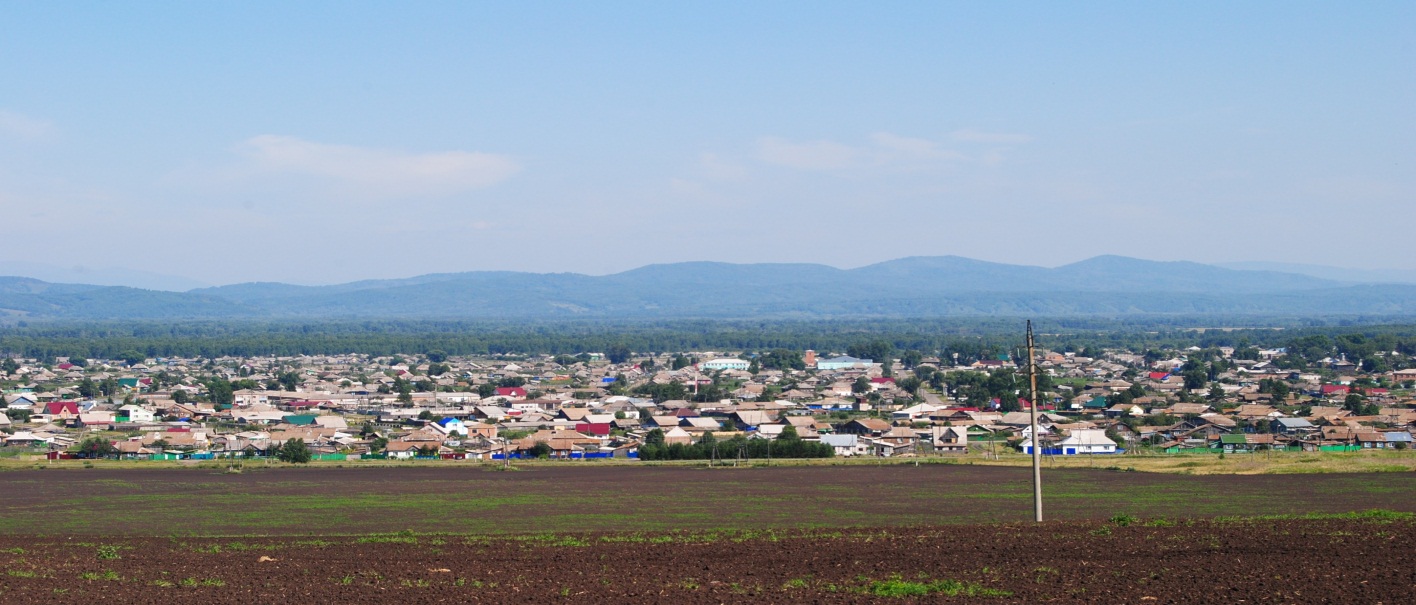 № 9 (235) от 9 апреля 2019 г.с. КаратузскоеКАРАТУЗСКИЙ СЕЛЬСКИЙ СОВЕТ ДЕПУТАТОВРЕШЕНИЕ05.04.2019             	             с. Каратузское                                  № Р-154О внесении изменений в Решение Каратузского сельского Совета депутатов от 27.11.2018 года № 19-140 «О бюджете Каратузского сельсовета на 2019 год и плановый период 2020-2021 годы»В соответствии с Положением о бюджетном процессе в Каратузском сельсовете, утвержденным Решением Каратузского сельского Совета депутатов от 07.06.2017г. № 10-71 «Об утверждении Положения о бюджетном процессе в Каратузском сельсовете», статьей 14 Устава Каратузского сельсовета, Каратузский сельский Совет депутатов РЕШИЛ:1. Внести изменения в Решение сельского Совета депутатов от 27.11.2018г. № 19-140 «О бюджете Каратузского сельсовета на 2019 год и плановый период 2020-2021 годы», в Приложения № 1, 4, 5, 6, изложив его в редакции согласно Приложениям № № 1, 2, 3, 4  к настоящему Решению.2. Утвердить основные характеристики бюджета сельсовета на 2019 год:1) источники внутреннего финансирования дефицита бюджета сельсовета в сумме 963,98 тыс. рублей, согласно Приложения 1 к настоящему Решению;2) прогнозируемый общий объем доходов бюджета сельсовета в сумме 32742,87 тыс. рублей, согласно Приложения 2;3) общий объем расходов бюджета сельсовета в сумме 33706,85 тыс. рублей, согласно Приложений 3, 4;4) дефицит бюджета сельсовета 963,98 тыс. рублей.3. Утвердить основные характеристики бюджета сельсовета на 2020 год и 2021 год:1)прогнозируемый общий объем доходов бюджета сельсовета на 2020 год в сумме 19193,52 тыс.рублей и на 2021 год в сумме 19959,27 тыс.рублей;2)общий объем расходов бюджета сельсовета на 2020год в сумме 19193,52 тыс. рублей, в том числе условно утвержденные расходы в сумме 478,18 тыс.рублей, на 2021 год в сумме 19959,27тыс. рублей, в том числе условно утвержденные расходы в сумме 994,64 тыс.рублей;3)дефицит бюджета сельсовета на 2020 год 0,0 тыс. рублей, в 2021 году 0,0 тыс. рублей;4)источники внутреннего финансирования дефицита бюджета сельсовета в сумме 0,0 тыс. рублей на 2020 год и 0,0 тыс. рублей на 2021 год согласно Приложению 1 к настоящему Решению.4. Контроль за исполнением настоящего Решения возложить на постоянную депутатскую комиссию по экономике, бюджету и социальной политике.5. Решение вступает в силу в день его опубликования в печатном издании органа местного самоуправления Каратузского сельсовета «Каратузский вестник» и распространяет свое действие на правоотношения, возникшие с 01.01.2019 года.Председатель Каратузского сельского Совета депутатов								    О.В. ФедосееваГлава Каратузского сельсовета					             А.А. СаарАДМИНИСТРАЦИЯ КАРАТУЗСКОГО СЕЛЬСОВЕТАПОСТАНОВЛЕНИЕ08.04.2019г.			с.Каратузское				№ 69-ПО внесении изменений в муниципальную программу комплексного развития систем транспортной инфраструктуры на территории Каратузского сельсовета на 2018-2023годы, утверждённую постановлением от 14.08.2018г. №139-ПВ соответствии со статьёй 179 Бюджетного кодекса Российской Федерации,ПОСТАНОВЛЯЮ:Внести в муниципальную программу комплексного развития систем транспортной инфраструктуры на территории Каратузского сельсовета на 2018-2023 годы следующие изменения:- Приложение №1 к программе изложить в новой редакции согласно приложению к настоящему постановлению.Контроль за исполнением настоящего постановления оставляю за собой.Настоящее постановление вступает в силу в день, следующий за днем его официального опубликования в печатном издании «Каратузский Вестник».Глава Каратузского сельсовета						А.А.СаарПриложение к постановлению от 08.04.2019г. № 69-ППриложение №1к Муниципальной программекомплексного развития систем транспортной инфраструктуры на территории Каратузского сельсовета на 2018-2023 годыПЕРЕЧЕНЬпрограммных мероприятий Программы комплексного развития систем транспортной инфраструктуры на территории Каратузского сельсовет на 2018-2023 годы.АДМИНИСТРАЦИЯ КАРАТУЗСКОГО СЕЛЬСОВЕТАПОСТАНОВЛЕНИЕ09.04.2019                               с. Каратузское                                    № 75-ПО проведении месячника по благоустройству на территории МО «Каратузский сельсовет» с 20 апреля 2019 года по 20 мая 2019 годаВ соответствии со ст.14 п.19 Федерального закона «Об общих принципах организации местного самоуправления в Российской Федерации» № 131-ФЗ от 06.10.2003г., и в преддверии празднования 74-й годовщины Победы в Великой Отечественной войне, руководствуясь Уставом Каратузского сельсовета, в целях улучшения санитарного состояния и благоустройства территории Каратузского сельсовета, ПОСТАНОВЛЯЮ:Провести на территории МО «Каратузский сельсовет» месячник по благоустройству территории в период с 20 апреля 2019 года по 20 мая 2019 года.Провести на территории МО «Каратузский сельсовет» единый день по благоустройству на подведомственных территориях 26 апреля 2019 года.Руководителям предприятий, учреждений бюджетной сферы, владельцам магазинов независимо от их организационно-правовых форм:навести порядок на своих участках и территориях, прилегающих к ним;предусмотреть уборку участков и прилегающих территорий от прошлогодней травы (листвы), мусора, производственных отходов;провести обрезку и вырубку сухостоя и аварийных деревьев, вырезку сухих и поломанных сучьев и веток, провести ремонт и покраску заборов, ворот, оформить вывески с наименованием предприятия, почтовые аншлаги, график работы, отсыпать пешеходные и подъездные пути.Владельцам домов и усадеб, жителям многоквартирных домов:навести порядок на своих участках и территориях, прилегающих к ним: убрать строительные материалы, дрова, шлак, золу, маломерные плавсредства (лодки), сельскохозяйственный инвентарь, прицепные тележки, грузовой автотранспорт, трактора;отремонтировать и покрасить палисадники, заборы, ворота, фасады; провести обрезку и вырубку сухостоя и аварийных деревьев, вырезку сухих и поломанных сучьев и веток.Контроль за исполнением данного постановления оставляю за собой.Постановление вступает в силу в день, следующий за днем его официального опубликования в периодическом печатном издании «Каратузский вестник».Глава Каратузского сельсовета                                                        А.А. Саар Выпуск номера подготовила администрация Каратузского сельсовета.Тираж: 50 экземпляров.Адрес: село Каратузское улица Ленина 30Приложение № 1   Приложение № 1   Приложение № 1   к Решению Каратузского сельского Совета депутатов  № Р-154 от 05.04.2019г. "О внесении изменений в Решение Каратузского сельского Совета депутатов  №  19-140 от  27.11.2018г. "О бюджете Каратузского сельсовета на 2019 год и плановый период 2020 - 2021 годы"к Решению Каратузского сельского Совета депутатов  № Р-154 от 05.04.2019г. "О внесении изменений в Решение Каратузского сельского Совета депутатов  №  19-140 от  27.11.2018г. "О бюджете Каратузского сельсовета на 2019 год и плановый период 2020 - 2021 годы"к Решению Каратузского сельского Совета депутатов  № Р-154 от 05.04.2019г. "О внесении изменений в Решение Каратузского сельского Совета депутатов  №  19-140 от  27.11.2018г. "О бюджете Каратузского сельсовета на 2019 год и плановый период 2020 - 2021 годы"к Решению Каратузского сельского Совета депутатов  № Р-154 от 05.04.2019г. "О внесении изменений в Решение Каратузского сельского Совета депутатов  №  19-140 от  27.11.2018г. "О бюджете Каратузского сельсовета на 2019 год и плановый период 2020 - 2021 годы"к Решению Каратузского сельского Совета депутатов  № Р-154 от 05.04.2019г. "О внесении изменений в Решение Каратузского сельского Совета депутатов  №  19-140 от  27.11.2018г. "О бюджете Каратузского сельсовета на 2019 год и плановый период 2020 - 2021 годы"к Решению Каратузского сельского Совета депутатов  № Р-154 от 05.04.2019г. "О внесении изменений в Решение Каратузского сельского Совета депутатов  №  19-140 от  27.11.2018г. "О бюджете Каратузского сельсовета на 2019 год и плановый период 2020 - 2021 годы"Источники внутреннего финансирования дефицита бюджета Каратузского сельсовета на 2019 год и плановый период 2020-2021 годовИсточники внутреннего финансирования дефицита бюджета Каратузского сельсовета на 2019 год и плановый период 2020-2021 годовИсточники внутреннего финансирования дефицита бюджета Каратузского сельсовета на 2019 год и плановый период 2020-2021 годовИсточники внутреннего финансирования дефицита бюджета Каратузского сельсовета на 2019 год и плановый период 2020-2021 годовИсточники внутреннего финансирования дефицита бюджета Каратузского сельсовета на 2019 год и плановый период 2020-2021 годовИсточники внутреннего финансирования дефицита бюджета Каратузского сельсовета на 2019 год и плановый период 2020-2021 годовИсточники внутреннего финансирования дефицита бюджета Каратузского сельсовета на 2019 год и плановый период 2020-2021 годовИсточники внутреннего финансирования дефицита бюджета Каратузского сельсовета на 2019 год и плановый период 2020-2021 годовИсточники внутреннего финансирования дефицита бюджета Каратузского сельсовета на 2019 год и плановый период 2020-2021 годовИсточники внутреннего финансирования дефицита бюджета Каратузского сельсовета на 2019 год и плановый период 2020-2021 годовИсточники внутреннего финансирования дефицита бюджета Каратузского сельсовета на 2019 год и плановый период 2020-2021 годовИсточники внутреннего финансирования дефицита бюджета Каратузского сельсовета на 2019 год и плановый период 2020-2021 годовИсточники внутреннего финансирования дефицита бюджета Каратузского сельсовета на 2019 год и плановый период 2020-2021 годовИсточники внутреннего финансирования дефицита бюджета Каратузского сельсовета на 2019 год и плановый период 2020-2021 годовИсточники внутреннего финансирования дефицита бюджета Каратузского сельсовета на 2019 год и плановый период 2020-2021 годовИсточники внутреннего финансирования дефицита бюджета Каратузского сельсовета на 2019 год и плановый период 2020-2021 годов№ п/п№ п/пКод источника финансирования по КИВф, КИВ нФКод источника финансирования по КИВф, КИВ нФКод источника финансирования по КИВф, КИВ нФКод источника финансирования по КИВф, КИВ нФКод источника финансирования по КИВф, КИВ нФКод источника финансирования по КИВф, КИВ нФКод источника финансирования по КИВф, КИВ нФКод источника финансирования по КИВф, КИВ нФНаименование кода группы, подгруппы,статьи, вида источников финансирования дефицита бюджета ,кода классификации операций сектора государственного управления,относящихся к источникам финансирования дефицита бюджета РФНаименование кода группы, подгруппы,статьи, вида источников финансирования дефицита бюджета ,кода классификации операций сектора государственного управления,относящихся к источникам финансирования дефицита бюджета РФНаименование кода группы, подгруппы,статьи, вида источников финансирования дефицита бюджета ,кода классификации операций сектора государственного управления,относящихся к источникам финансирования дефицита бюджета РФСумма на 2019 г.Сумма на 2019 г.Уточненный план 2019 г.№ п/п№ п/пКод источника финансирования по КИВф, КИВ нФКод источника финансирования по КИВф, КИВ нФКод источника финансирования по КИВф, КИВ нФКод источника финансирования по КИВф, КИВ нФКод источника финансирования по КИВф, КИВ нФКод источника финансирования по КИВф, КИВ нФКод источника финансирования по КИВф, КИВ нФКод источника финансирования по КИВф, КИВ нФНаименование кода группы, подгруппы,статьи, вида источников финансирования дефицита бюджета ,кода классификации операций сектора государственного управления,относящихся к источникам финансирования дефицита бюджета РФНаименование кода группы, подгруппы,статьи, вида источников финансирования дефицита бюджета ,кода классификации операций сектора государственного управления,относящихся к источникам финансирования дефицита бюджета РФНаименование кода группы, подгруппы,статьи, вида источников финансирования дефицита бюджета ,кода классификации операций сектора государственного управления,относящихся к источникам финансирования дефицита бюджета РФСумма на 2019 г.Сумма на 2019 г.Уточненный план 2019 г.№ п/п№ п/пКод источника финансирования по КИВф, КИВ нФКод источника финансирования по КИВф, КИВ нФКод источника финансирования по КИВф, КИВ нФКод источника финансирования по КИВф, КИВ нФКод источника финансирования по КИВф, КИВ нФКод источника финансирования по КИВф, КИВ нФКод источника финансирования по КИВф, КИВ нФКод источника финансирования по КИВф, КИВ нФНаименование кода группы, подгруппы,статьи, вида источников финансирования дефицита бюджета ,кода классификации операций сектора государственного управления,относящихся к источникам финансирования дефицита бюджета РФНаименование кода группы, подгруппы,статьи, вида источников финансирования дефицита бюджета ,кода классификации операций сектора государственного управления,относящихся к источникам финансирования дефицита бюджета РФНаименование кода группы, подгруппы,статьи, вида источников финансирования дефицита бюджета ,кода классификации операций сектора государственного управления,относящихся к источникам финансирования дефицита бюджета РФСумма на 2019 г.Сумма на 2019 г.Уточненный план 2019 г.№ п/п№ п/пКод источника финансирования по КИВф, КИВ нФКод источника финансирования по КИВф, КИВ нФКод источника финансирования по КИВф, КИВ нФКод источника финансирования по КИВф, КИВ нФКод источника финансирования по КИВф, КИВ нФКод источника финансирования по КИВф, КИВ нФКод источника финансирования по КИВф, КИВ нФКод источника финансирования по КИВф, КИВ нФНаименование кода группы, подгруппы,статьи, вида источников финансирования дефицита бюджета ,кода классификации операций сектора государственного управления,относящихся к источникам финансирования дефицита бюджета РФНаименование кода группы, подгруппы,статьи, вида источников финансирования дефицита бюджета ,кода классификации операций сектора государственного управления,относящихся к источникам финансирования дефицита бюджета РФНаименование кода группы, подгруппы,статьи, вида источников финансирования дефицита бюджета ,кода классификации операций сектора государственного управления,относящихся к источникам финансирования дефицита бюджета РФСумма на 2019 г.Сумма на 2019 г.Уточненный план 2019 г.№ п/п№ п/пКод источника финансирования по КИВф, КИВ нФКод источника финансирования по КИВф, КИВ нФКод источника финансирования по КИВф, КИВ нФКод источника финансирования по КИВф, КИВ нФКод источника финансирования по КИВф, КИВ нФКод источника финансирования по КИВф, КИВ нФКод источника финансирования по КИВф, КИВ нФКод источника финансирования по КИВф, КИВ нФНаименование кода группы, подгруппы,статьи, вида источников финансирования дефицита бюджета ,кода классификации операций сектора государственного управления,относящихся к источникам финансирования дефицита бюджета РФНаименование кода группы, подгруппы,статьи, вида источников финансирования дефицита бюджета ,кода классификации операций сектора государственного управления,относящихся к источникам финансирования дефицита бюджета РФНаименование кода группы, подгруппы,статьи, вида источников финансирования дефицита бюджета ,кода классификации операций сектора государственного управления,относящихся к источникам финансирования дефицита бюджета РФСумма на 2019 г.Сумма на 2019 г.Уточненный план 2019 г.116000100000000000000060001000000000000000600010000000000000006000100000000000000060001000000000000000600010000000000000006000100000000000000060001000000000000000Источники внутреннего финансирования дефицита бюджетаИсточники внутреннего финансирования дефицита бюджетаИсточники внутреннего финансирования дефицита бюджета1044,211044,21963,9822.60001050000000000000.60001050000000000000.60001050000000000000.60001050000000000000.60001050000000000000.60001050000000000000.60001050000000000000.60001050000000000000Изменение остатков средств на счетах по учету средств бюджетаИзменение остатков средств на счетах по учету средств бюджетаИзменение остатков средств на счетах по учету средств бюджета1044,211044,21963,9833.60001050200000000500.60001050200000000500.60001050200000000500.60001050200000000500.60001050200000000500.60001050200000000500.60001050200000000500.60001050200000000500Увеличение прочих остатков средств бюджетовУвеличение прочих остатков средств бюджетовУвеличение прочих остатков средств бюджетов-20951,29-20951,29-32742,8744.60001050201100000510.60001050201100000510.60001050201100000510.60001050201100000510.60001050201100000510.60001050201100000510.60001050201100000510.60001050201100000510Увеличение прочих остатков денежных средств бюджетов поселенийУвеличение прочих остатков денежных средств бюджетов поселенийУвеличение прочих остатков денежных средств бюджетов поселений-20951,29-20951,29-32742,8755.60001050200000000600.60001050200000000600.60001050200000000600.60001050200000000600.60001050200000000600.60001050200000000600.60001050200000000600.60001050200000000600Уменьшение  прочих остатков средств бюджетовУменьшение  прочих остатков средств бюджетовУменьшение  прочих остатков средств бюджетов21995,5021995,5033706,8566.60001050201000000610.60001050201000000610.60001050201000000610.60001050201000000610.60001050201000000610.60001050201000000610.60001050201000000610.60001050201000000610Уменьшение прочих остатков денежных средств бюджетовУменьшение прочих остатков денежных средств бюджетовУменьшение прочих остатков денежных средств бюджетов21995,5021995,5033706,8577.60001050201100000610.60001050201100000610.60001050201100000610.60001050201100000610.60001050201100000610.60001050201100000610.60001050201100000610.60001050201100000610Уменьшение прочих остатков денежных средств бюджетов сельских поселенийУменьшение прочих остатков денежных средств бюджетов сельских поселенийУменьшение прочих остатков денежных средств бюджетов сельских поселений21995,5021995,5033706,85Приложение № 2Приложение № 2Приложение № 2к Решению Каратузского сельского Совета депутатов  № Р-154 от 05.04.2019г. "О внесении изменений в Решение Каратузского сельского Совета депутатов  №  19-140 от  27.11.2018г. "О бюджете Каратузского сельсовета на 2019 год и плановый период 2020 - 2021 годы"к Решению Каратузского сельского Совета депутатов  № Р-154 от 05.04.2019г. "О внесении изменений в Решение Каратузского сельского Совета депутатов  №  19-140 от  27.11.2018г. "О бюджете Каратузского сельсовета на 2019 год и плановый период 2020 - 2021 годы"к Решению Каратузского сельского Совета депутатов  № Р-154 от 05.04.2019г. "О внесении изменений в Решение Каратузского сельского Совета депутатов  №  19-140 от  27.11.2018г. "О бюджете Каратузского сельсовета на 2019 год и плановый период 2020 - 2021 годы"к Решению Каратузского сельского Совета депутатов  № Р-154 от 05.04.2019г. "О внесении изменений в Решение Каратузского сельского Совета депутатов  №  19-140 от  27.11.2018г. "О бюджете Каратузского сельсовета на 2019 год и плановый период 2020 - 2021 годы" Доходы бюджета Каратузского сельсовета на 2019 год и плановый период 2020 -2021гг.    Доходы бюджета Каратузского сельсовета на 2019 год и плановый период 2020 -2021гг.    Доходы бюджета Каратузского сельсовета на 2019 год и плановый период 2020 -2021гг.    Доходы бюджета Каратузского сельсовета на 2019 год и плановый период 2020 -2021гг.    Доходы бюджета Каратузского сельсовета на 2019 год и плановый период 2020 -2021гг.    Доходы бюджета Каратузского сельсовета на 2019 год и плановый период 2020 -2021гг.    Доходы бюджета Каратузского сельсовета на 2019 год и плановый период 2020 -2021гг.    Доходы бюджета Каратузского сельсовета на 2019 год и плановый период 2020 -2021гг.    Доходы бюджета Каратузского сельсовета на 2019 год и плановый период 2020 -2021гг.    Доходы бюджета Каратузского сельсовета на 2019 год и плановый период 2020 -2021гг.    Доходы бюджета Каратузского сельсовета на 2019 год и плановый период 2020 -2021гг.    Доходы бюджета Каратузского сельсовета на 2019 год и плановый период 2020 -2021гг.    Доходы бюджета Каратузского сельсовета на 2019 год и плановый период 2020 -2021гг.    Доходы бюджета Каратузского сельсовета на 2019 год и плановый период 2020 -2021гг.    Доходы бюджета Каратузского сельсовета на 2019 год и плановый период 2020 -2021гг.   тыс.рубтыс.руб№ п/пКБККБККБККБККБККБККБККБККБККБКНаименование групп, подгрупп, статей, подстатей, элементов, программ (подпрограмм), кодов экономической классификации доходовДоходы бюджета на 2019 г.Доходы бюджета на 2019 г.Уточненный план 2019 г.№ п/пКБККБККБККБККБККБККБККБККБККБКНаименование групп, подгрупп, статей, подстатей, элементов, программ (подпрограмм), кодов экономической классификации доходовДоходы бюджета на 2019 г.Доходы бюджета на 2019 г.Уточненный план 2019 г.№ п/пГлавный администраторГлавный администраторКод группыКод подгруппыКод статьиКод подстатьиКод элементаКод программыКод экономич классифКод экономич классифНаименование групп, подгрупп, статей, подстатей, элементов, программ (подпрограмм), кодов экономической классификации доходовДоходы бюджета на 2019 г.Доходы бюджета на 2019 г.Уточненный план 2019 г.100000010000000000000000000НАЛОГОВЫЕ И НЕНАЛОГОВЫЕ ДОХОДЫ9702,149702,149702,14218218210100000000000000000НАЛОГИ НА ПРИБЫЛЬ, ДОХОДЫ9660,149660,149660,14318218210102000010000110110Налог на доходы физических лиц1868,901868,901868,90418218210102010010000110110Налог на доходы  физических лиц с доходов,  источником которых является налоговый агент, за исключением доходов, в отношении которых исчисление и уплата налога осуществляется в соответствии со статьями 227, 227.1, 228 Налогового кодекса Российской Федерации1868,901868,901868,90510010010300000000000110110НАЛОГИ НА ТОВАРЫ (РАБОТЫ, УСЛУГИ), РЕАЛИЗУЕМЫЕ НА ТЕРРИТОРИИ РОССИЙСКОЙ ФЕДЕРАЦИИ,1158,601158,601158,60610010010302000010000110110 Акцизы по подакцизным товарам (продукции), производимым на территории Российской Федерации1158,601158,601158,60710010010302230010000110110Доходы от уплаты акцизов на дизельное топливо, подлежащие  распределению между бюджетами субъектов  Российской Федерации и  местными бюджетами с учетом  установленных дифференцированных нормативов отчислений в местные бюджеты419,60419,60419,60810010010302240010000110110Доходы от уплаты акцизов на моторные масла для дизельных и (или) карбюраторных (инжекторных) двигателей,  подлежащие  распределению между бюджетами субъектов  Российской Федерации и  местными бюджетами с учетом  установленных дифференцированных нормативов отчислений в местные бюджеты3,003,003,00910010010302250010000110110Доходы от уплаты акцизов на автомобильный бензин,  подлежащие  распределению между бюджетами субъектов  Российской Федерации и  местными бюджетами с учетом  установленных дифференцированных нормативов отчислений в местные бюджеты 813,40813,40813,401010010010302260010000110110Доходы от уплаты акцизов на прямогонный бензин,  подлежащие  распределению между бюджетами субъектов  Российской Федерации и  местными бюджетами с учетом  установленных дифференцированных нормативов отчислений в местные бюджеты -77,40-77,40-77,401118218210500000000000000000НАЛОГИ НА СОВОКУПНЫЙ ДОХОД24,0024,0024,001218218210503000010000110110Единый сельскохозяйственный налог 24,0024,0024,001318218210503010011000110110Единый сельскохозяйственный налог 24,0024,0024,001418218210600000000000000000НАЛОГИ НА ИМУЩЕСТВО6608,646608,646608,641518218210601000000000110110Налог на имущество физических лиц6608,646608,646608,641618218210601030100000110110Налог на имущество физических лиц, взимаемый по ставкам, применяемым к объектам налогообложения, расположенным в границах сельских поселений1172,801172,801172,801718218210606000000000110110Земельный налог 5435,845435,845435,841818218210606030101000110110Земельный налог с организаций3107,003107,003107,001918218210606033101000110110Земельный налог с организаций, обладающих земельным участком, расположенным в границах сельских поселений3107,003107,003107,002018218210606040101000110110Земельный налог с физических лиц2328,842328,842328,842118218210606043101000110110Земельный налог с физических лиц, обладающих земельным участком, расположенным в границах сельских поселений2328,842328,842328,842260060011100000000000000000ДОХОДЫ ОТ ИСПОЛЬЗОВАНИЯ ИМУЩЕСТВА, НАХОДЯЩЕГОСЯ В ГОСУДАРСТВЕННОЙ И МУНИЦИПАЛЬНОЙ СОБСТВЕННОСТИ42,0042,0042,002360060011109000000000120120Прочие доходы  от использования имущества и прав,  находящихся в государственной и муниципальной собственности (за исключением имущества   бюджетных и автономных учреждений, а также имущества государственных  и муниципальных унитарных предприятий, в том числе казенных) 42,0042,0042,002460060011109040000000120120Прочие поступления от использования имущества, находящегося в государственной и муниципальной собственности (за исключением имущества  бюджетных и автономных учреждений, а также имущества государственных и муниципальных унитарных предприятий, в том числе казенных) 42,0042,0042,002560060011109045100000120120Прочие поступления от использования имущества, находящегося в собственности сельских поселений (за исключением имущества муниципальных бюджетных и автономных учреждений, а также имущества муниципальных унитарных предприятий, в том числе казенных)42,0042,0042,002660060020000000000000000000БЕЗВОЗМЕЗДНЫЕ ПОСТУПЛЕНИЯ11249,1511249,1523040,732760060020200000000000000000БЕЗВОЗМЕЗДНЫЕ ПОСТУПЛЕНИЯ ОТ ДРУГИХ БЮДЖЕТОВ БЮДЖЕТНОЙ СИСТЕМЫ РОССИЙСКОЙ ФЕДЕРАЦИИ11249,1511249,1523009,932860060020210000000000150150Дотации бюджетам бюджетной системы Российской Федерации.7955,407955,407955,402960060020215001000000150150Дотации на выравнивание бюджетной обеспеченности. 7955,407955,407955,403060060020215001102711150150Дотации бюджетам сельских поселений на выравнивание бюджетной обеспеченности7955,407955,407955,403360060020220000000000150150Субсидии бюджетам бюджетной системы Российской Федерации (межбюджетные субсидии)37,8537,8510898,033460060020225555000000150150Субсидии бюджетам на реализацию программ формирования современной городской среды0,000,00900,603560060020225555100000150150Субсидии бюджетам сельских поселений на поддержку государственных программ субъектов Российской  Федерации и муниципальных программ формирования современной городской среды0,000,00900,603660060020229999000000150150Прочие субсидии37,8537,8510898,033760060020229999100000150150Прочие субсидии бюджетам сельских поселений37,8537,8510898,033860060020229999101021150150Субсидии бюджетам сельских поселений на  частичное финансирование (возмещение) расходов на региональные выплаты, обеспечивающие уровень заработной платы работников бюджетной сферы не ниже размера  минимальной заработной платы (минимального размера оплаты труда) 0,000,00504,603960060020229999107412150150Субсидии бюджетам сельских поселений на частичное финансирование (возмещение) расходов на обеспечение первичных мер пожарной безопасности  0,000,00247,964060060020229999107508150150Субсидии бюджетам сельских поселений на содержание автомобильных дорог общего пользования местного значения за счет средств дорожного фонда  Красноярского края0,000,001994,664160060020229999107508150150Субсидии бюджетам сельских поселений на капитальный ремонт и ремонт автомобильных дорог общего пользования местного значения за счет средств дорожного фонда Красноярского края0,000,007896,664260060020229999107555150150Субсидии бюджетам сельских  поселений на организацию и проведение аккарицидных обработок мест массового отдыха населения37,8537,8537,854360060020229999107492150150Субсидии бюджетам сельских поселений на реализацию мероприятий, направленных на повышение безопасности дорожного движения0,000,00216,304460060020230000000000150150Субвенции бюджетам бюджетной системы Российской Федерации28,6028,6028,604560060020230024000000150150Субвенции  бюджетам сельских поселений на выполнение передаваемых полномочий субъектов Российской Федерации28,6028,6028,604660060020230024100000150150Субвенции бюджетам сельских поселений на выполнение передаваемых полномочий субъектов Российской Федерации28,6028,6028,604760060020230024107514150150Субвенции бюджетам  сельских поселений на выполнение  государственных полномочий по созданию и обеспечению  деятельности  административных комиссий28,6028,6028,604860060020249000000000150150Иные межбюджетные трансферты 3227,303227,303227,304960060020249999000000150150Прочие межбюджетные трансферты, передаваемые бюджетам3227,303227,303227,305060060020249999100000150150Прочие межбюджетные трансферты передаваемые бюджетам  сельских поселений3227,303227,303227,305260060020249999102721150150Иные межбюджетные трансферты на поддержку мер по обеспечению сбалансированности бюджетов сельских поселений3227,303227,303227,305360060020700000000000150150Прочие безвозмездные поступления0030,805460060020705000100000150150Прочие  безвозмездные   поступления   в   бюджеты сельских поселений0030,805560060020705030100000150150Прочие  безвозмездные   поступления   в   бюджеты  сельских поселений000,005660060020705030100001150150Прочие безвозмездные поступления в бюджеты сельских поселений (по реализации проектов «Поддержка местных инициатив»)000,005760060020705030100002150150Прочие безвозмездные поступления в бюджеты сельских поселений (по программе формирования современной городской среды)0030,8058ВСЕГО  ДОХОДОВ:20951,2920951,2932742,87Приложение № 3Приложение № 3к Решению Каратузского сельского Совета депутатов  № Р-154 от 05.04.2019г. "О внесении изменений в Решение Каратузского сельского Совета депутатов  №  19-140 от  27.11.2018г. "О бюджете Каратузского сельсовета на 2019 год и плановый период 2020 - 2021 годы"к Решению Каратузского сельского Совета депутатов  № Р-154 от 05.04.2019г. "О внесении изменений в Решение Каратузского сельского Совета депутатов  №  19-140 от  27.11.2018г. "О бюджете Каратузского сельсовета на 2019 год и плановый период 2020 - 2021 годы"к Решению Каратузского сельского Совета депутатов  № Р-154 от 05.04.2019г. "О внесении изменений в Решение Каратузского сельского Совета депутатов  №  19-140 от  27.11.2018г. "О бюджете Каратузского сельсовета на 2019 год и плановый период 2020 - 2021 годы"к Решению Каратузского сельского Совета депутатов  № Р-154 от 05.04.2019г. "О внесении изменений в Решение Каратузского сельского Совета депутатов  №  19-140 от  27.11.2018г. "О бюджете Каратузского сельсовета на 2019 год и плановый период 2020 - 2021 годы" Распределение расходов бюджета Каратузского сельсовета по разделам и подразделам классификации расходов бюджетов Российской Федерации на 2019 год и плановый период 2020-2021 годов Распределение расходов бюджета Каратузского сельсовета по разделам и подразделам классификации расходов бюджетов Российской Федерации на 2019 год и плановый период 2020-2021 годов Распределение расходов бюджета Каратузского сельсовета по разделам и подразделам классификации расходов бюджетов Российской Федерации на 2019 год и плановый период 2020-2021 годов Распределение расходов бюджета Каратузского сельсовета по разделам и подразделам классификации расходов бюджетов Российской Федерации на 2019 год и плановый период 2020-2021 годов Распределение расходов бюджета Каратузского сельсовета по разделам и подразделам классификации расходов бюджетов Российской Федерации на 2019 год и плановый период 2020-2021 годов№ строкиНаименование главных распорядителей наим показателей бюджетной классификациираздел, подразделСумма на 2019 г.Уточненный план 2019 г.№ строкиНаименование главных распорядителей наим показателей бюджетной классификациираздел, подразделСумма на 2019 г.Уточненный план 2019 г.№ строкиНаименование главных распорядителей наим показателей бюджетной классификациираздел, подразделСумма на 2019 г.Уточненный план 2019 г.1Общегосударственные вопросы.01007 820,097 571,172Функционирование  высшего  должностного лица   субъекта Российской Федерации  и муниципального образования0102850,70850,703Функционирование законодательных(представительных)органов государственной власти и представительных органов муниципального образования0103708,90708,904Функционирование Правительства Российской Федерации,высших исполнительных органов государственной власти субъектов Российской Федерации , местных администраций01044 002,413 940,496Резервные фонды011140,0040,007Другие общегосударственные вопросы01132 218,082 031,088Национальная безопасность и правоохранительная деятельность030052,97305,069Обеспечение пожарной безопасности031052,97305,0610Национальная экономика04001 206,1912 499,4711Дорожное хозяйство (дорожные фонды)04091 206,1912 451,7312Другие  вопросы в области национальной экономики04120,0047,7413Жилищно-коммунальное хозяйство 05006 805,577 220,4714Жилищное хозяйство 050110,0010,0015Благоустройство 05036 774,917 189,8116Другие вопросы в области жилищно-коммунального хозяйства050520,6620,6617Культура, кинематография  08005 858,315 858,3118Культура :08015 858,315 858,3120Здравоохранение090042,3942,3921Другие вопросы в области здравоохранения090942,3942,3922Социальная  политика1000196,91196,9123Пенсионное обеспечение  1001196,91196,9124Межбюджетные трансферты общего характера бюджетам бюджетной системы Российской федерации140013,0713,0725Прочие межбюджетные трансферты общего характера 140313,0713,0726Условно утвержденные расходы0,000,0027Всего   расходов21 995,5033 706,85Приложение № 4Приложение № 4Приложение № 4Приложение № 4к Решению Каратузского сельского Совета депутатов  № Р-154 от 05.04.2019г. "О внесении изменений в Решение Каратузского сельского Совета депутатов  №  19-140 от  27.11.2018г. "О бюджете Каратузского сельсовета на 2019 год и плановый период 2020 - 2021 годы"к Решению Каратузского сельского Совета депутатов  № Р-154 от 05.04.2019г. "О внесении изменений в Решение Каратузского сельского Совета депутатов  №  19-140 от  27.11.2018г. "О бюджете Каратузского сельсовета на 2019 год и плановый период 2020 - 2021 годы"к Решению Каратузского сельского Совета депутатов  № Р-154 от 05.04.2019г. "О внесении изменений в Решение Каратузского сельского Совета депутатов  №  19-140 от  27.11.2018г. "О бюджете Каратузского сельсовета на 2019 год и плановый период 2020 - 2021 годы"к Решению Каратузского сельского Совета депутатов  № Р-154 от 05.04.2019г. "О внесении изменений в Решение Каратузского сельского Совета депутатов  №  19-140 от  27.11.2018г. "О бюджете Каратузского сельсовета на 2019 год и плановый период 2020 - 2021 годы"к Решению Каратузского сельского Совета депутатов  № Р-154 от 05.04.2019г. "О внесении изменений в Решение Каратузского сельского Совета депутатов  №  19-140 от  27.11.2018г. "О бюджете Каратузского сельсовета на 2019 год и плановый период 2020 - 2021 годы"к Решению Каратузского сельского Совета депутатов  № Р-154 от 05.04.2019г. "О внесении изменений в Решение Каратузского сельского Совета депутатов  №  19-140 от  27.11.2018г. "О бюджете Каратузского сельсовета на 2019 год и плановый период 2020 - 2021 годы"Ведомственная структура расходов бюджета Каратузского сельсовета на 2019 год Ведомственная структура расходов бюджета Каратузского сельсовета на 2019 год Ведомственная структура расходов бюджета Каратузского сельсовета на 2019 год Ведомственная структура расходов бюджета Каратузского сельсовета на 2019 год Ведомственная структура расходов бюджета Каратузского сельсовета на 2019 год Ведомственная структура расходов бюджета Каратузского сельсовета на 2019 год Ведомственная структура расходов бюджета Каратузского сельсовета на 2019 год тыс.руб.№ п/пНаименование главных распорядителей наименование показателей бюджетной классификацииКод ведомстваРаздел, подразделЦелевая статьяВид расходовСумма на 2019 г.Уточненный план 2019 г.№ п/пНаименование главных распорядителей наименование показателей бюджетной классификацииКод ведомстваРаздел, подразделЦелевая статьяВид расходовСумма на 2019 г.Уточненный план 2019 г.№ п/пНаименование главных распорядителей наименование показателей бюджетной классификацииКод ведомстваРаздел, подразделЦелевая статьяВид расходовСумма на 2019 г.Уточненный план 2019 г.1администрация Каратузского сельсовета2Общегосударственные вопросы600010000000000007 820,097 571,173Непрограммные расходы органов местного самоуправления60001029000000000850,70850,704Функционирование  высшего  должностного лица субъекта РФ и муниципального образования60001029020000000850,70850,705Глава муниципального образования в рамках непрограммных расходов органов местного самоуправления60001029020000210850,70850,706Расходы на выплаты персоналу в целях обеспечения выполнения функций государственными (муниципальными) органами, казенными учреждениями, органами управления государственными внебюджетными фондами60001029020000210100850,70850,707Расходы на выплату персоналу государственных (муниципальных) органов60001029020000210120850,70850,708Непрограммные расходы органов местного самоуправления600010490000000004 002,413 940,499Функционирование Правительства РФ,высших исполнительных органов государственной власти субъектов РФ, местных администраций600010490300000004 002,413 940,4910Руководство и управление в сфере установленных функций органов   местного самоуправления в рамках непрограммных расходов органов местного самоуправления600010490300002104 002,413 940,4911Расходы на выплаты персоналу в целях обеспечения выполнения функций государственными (муниципальными) органами, казенными учреждениями, органами управления государственными внебюджетными фондами600010490300002101002 859,452 759,4512Расходы на выплату персоналу государственных (муниципальных) органов600010490300002101202 859,452 759,4513Закупка товаров, работ и услуг для государственных (муниципальных) нужд600010490300002102001 135,711 135,7114Иные закупки товаров, работ и услуг для обеспечения государственных (муниципальных) нужд600010490300002102401 135,711 135,7115Иные бюджетные ассигнования600010490300002108007,257,2516Уплата налогов, сборов и иных платежей 600010490300002108507,257,2517Расходы за счет субсидии на  частичное финансирование (возмещение) расходов на региональные выплаты, обеспечивающие уровень заработной платы работников бюджетной сферы не ниже размера  минимальной заработной платы (минимального размера оплаты труда) в рамках непрограммных расходов600010490300102100,0038,0818Расходы на выплаты персоналу в целях обеспечения выполнения функций государственными (муниципальными) органами, казенными учреждениями, органами управления государственными внебюджетными фондами600010490300102101000,0038,0819Расходы на выплату персоналу государственных (муниципальных) органов600010490300102101200,0038,0820Резервные фонды6000111000000000040,0040,0021Муниципальная программа  "Защита населения и территории Каратузского сельсовета от чрезвычайных ситуаций природного и техногенного характера, терроризма и экстримизма, обеспечение пожарной безопасности на 2014-2021 годы"6000111030000000040,0040,0022Подпрограмма "Защита населения и территории Каратузского сельсовета от чрезвычайных ситуаций природного и техногенного характера, на 2014-2021 годы"6000111031000000040,0040,0023Осуществление предуприждения и ликвидации последствий паводка в затапливаемых районах муниципального образования в рамках подпрограммы "Защита населения и территории Каратузского сельсовета от чрезвычайных ситуаций природного и техногенного характера" на 2014-2021 годы, муниципальной программы "Защита населения и территории Каратузского сельсовета от чрезвычайных ситуаций природного и техногенного характера, терроризма и экстремизма, обеспечение пожарной безопасности" на 2014-2021 годы6000111031000001040,0040,0024Закупка товаров, работ и услуг для государственных (муниципальных) нужд6000111031000001020040,0040,0025Иные закупки товаров, работ и услуг для обеспечения государственных (муниципальных) нужд6000111031000001024040,0040,0026Другие общегосударственные вопросы6000113000000000054,2954,2927Муниципальная программа "Защита населения и территории Каратузского сельсовета от чрезвычайных ситуаций природного и техногенного характера, терроризма и экстримизма, обеспечение пожарной безопасности на 2014-2021 годы"6000113030000000025,6925,6928Подпрограмма "По профилактике терроризма экстримизма, минимизации и (или) ликвидации последствий проявления терроризма и экстримизма в границах Каратузского сельсовета на 2014-2021 годы"6000113033000000025,6925,6929Выполнение антитеррористических мероприятий в рамках подпрограммы "По профилактике терроризма экстремизма, минимизации и (или) ликвидации последствий проявления терроризма и экстремизма в границах Каратузского сельсовета "на 2014-2021 годы, муниципальной программы "Защита населения и территории Каратузского сельсовета от чрезвычайных ситуаций природного и техногенного характера, терроризма и экстремизма, обеспечение пожарной безопасности" на 2014-2021 годы6000113033000002025,6925,6930Закупка товаров, работ и услуг для государственных (муниципальных) нужд6000113033000002020025,6925,6931Иные закупки товаров, работ и услуг для обеспечения государственных (муниципальных) нужд6000113033000002024025,6925,6932Непрограммные расходы органов местного самоуправления6000113900000000028,6028,6033Фукционирование администрации Каратузского сельсовета в рамках непрограммных расходов6000113903000000028,6028,6034Расходы на выполнение государственных полномочий по созданию и обеспечению деятельности административных комиссий, в рамках не программных расходов органов местного самоуправления6000113903007514028,6028,6035Расходы на выплаты персоналу в целях обеспечения выполнения функций государственными (муниципальными) органами, казенными учреждениями, органами управления государственными внебюджетными фондами6000113903007514010013,5913,5936Расходы на выплату персоналу государственных (муниципальных) органов6000113903007514012013,5913,5937Закупка товаров, работ и услуг для государственных (муниципальных) нужд6000113903007514020015,0115,0138Иные закупки товаров, работ и услуг для обеспечения государственных (муниципальных) нужд6000113903007514024015,0115,0139Национальная безопасность и правоохранительная деятельность6000300000000000052,97305,0640Обеспечение пожарной безопасности6000310000000000052,97305,0641Муниципальная программа "Защита населения и территории Каратузского сельсовета от чрезвычайных ситуаций природного и техногенного характера, терроризма и экстримизма, обеспечения пожарной безопасности на 2014 - 2021 годы"6000310030000000052,97305,0642Подпрограмма "Обеспечение пожарной безопасности территории Каратузского сельсовета на 2014-2021 годы"6000310032000000052,97305,0643Обеспечение пожарной безопасности Каратузского сельсовета в рамках подпрограммы "Обеспечение пожарной безопасности территории Каратузского сельсовета "на 2014-2021 годы, муниципальной программы "Защита населения и территории Каратузского сельсовета от чрезвычайных ситуаций природного и техногенного характера, терроризма и экстремизма, обеспечения пожарной безопасности" на 2014 - 2021 годы6000310032000003052,9744,7044Закупка товаров, работ и услуг для государственных (муниципальных) нужд6000310032000003020052,9744,7045Иные закупки товаров, работ и услуг для обеспечения государственных (муниципальных) нужд6000310032000003024052,9744,7046Софинансирование на частичное  финансирование (возмещение) расходов  на обеспечение первичных мер пожарной безопасности   в рамках подпрограммы "Обеспечение пожарной безопасности территории Каратузского сельсовета "на 2014-2021 годы, муниципальной программы "Защита населения и территории Каратузского сельсовета от чрезвычайных ситуаций природного и техногенного характера, терроризма и экстремизма, обеспечения пожарной безопасности" на 2014 - 2021 годы600031003200S41200,0012,4047Закупка товаров, работ и услуг для государственных (муниципальных) нужд600031003200S41202000,0012,4048Иные закупки товаров, работ и услуг для обеспечения государственных (муниципальных) нужд600031003200S41202400,0012,4049Субсидии на частичное финансирование (возмещение) расходов на  обеспечение первичных мер пожарной безопасности   в рамках подпрограммы "Обеспечение пожарной безопасности территории Каратузского сельсовета "на 2014-2021 годы, муниципальной программы "Защита населения и территории Каратузского сельсовета от чрезвычайных ситуаций природного и техногенного характера, терроризма и экстремизма, обеспечения пожарной безопасности" на 2014 - 2021 годы600031003200741200,00247,9650Расходы на выплаты персоналу в целях обеспечения выполнения функций государственными (муниципальными) органами, казенными учреждениями, органами управления государственными внебюджетными фондами600031003200741201000,0090,0051Расходы на выплату персоналу государственных (муниципальных органов)600031003200741201200,0090,0052Закупка товаров, работ и услуг для государственных (муниципальных) нужд600031003200741202000,00157,9653Иные закупки товаров, работ и услуг для обеспечения государственных (муниципальных) нужд600031003200741202400,00157,9654Национальная экономика60004001 206,1912 451,7355Дорожное хозяйство (дорожные фонды)600040900000000001 206,1912 451,7356Муниципальная программа "Дорожная деятельность в отношении автомобильных дорог местного значения Каратузского сельсовета" на 2014 - 2021 годы6000409040000000047,598 255,3157Подпрограмма " Обеспечение безопасности дорожного движения на территории Каратузского сельсовета" на 2014 - 2021 годы6000409042000000047,59263,8958Организация мероприятий по профилактике (предуприждению ) опасного поведения участников дорожного движения и работ по повышению уровня эксплуатационного состояния дорог местного значения в рамках подпрограммы  " Обеспечение безопасности дорожного движения на территории Каратузского сельсовета" на 2014 - 2021 годы, муниципальной программы "Дорожная деятельность в отношении автомобильных дорог местного значения Каратузского сельсовета" на 2014 - 2021 годы 6000409042000006047,590,0059Закупка товаров, работ и услуг для государственных (муниципальных) нужд6000409042000006020047,590,0060Иные закупки товаров, работ и услуг для обеспечения государственных (муниципальных) нужд6000409042000006024047,590,0061Софинансирование субсидии  на реализацию мероприятий, направленных на повышение безопасности дорожного движения в рамках подпрограммы     " Обеспечение безопасности дорожного движения на территории Каратузского сельсовета" на 2014 - 2021 годы, муниципальной программы "Дорожная деятельность в отношении автомобильных дорог местного значения Каратузского сельсовета" на 2014 - 2021 годы 04200S49200,0047,5962Закупка товаров, работ и услуг для государственных (муниципальных) нужд600040904200S49202000,0047,5963Иные закупки товаров, работ и услуг для обеспечения государственных (муниципальных) нужд600040904200S49202400,0047,5964Субсидия  на реализацию мероприятий, направленных на повышение безопасности дорожного движения в рамках подпрограммы     " Обеспечение безопасности дорожного движения на территории Каратузского сельсовета" на 2014 - 2021 годы, муниципальной программы "Дорожная деятельность в отношении автомобильных дорог местного значения Каратузского сельсовета" на 2014 - 2021 годы 04200749200,00216,3065Закупка товаров, работ и услуг для государственных (муниципальных) нужд600040904200749202000,00216,3066Иные закупки товаров, работ и услуг для обеспечения государственных (муниципальных) нужд600040904200749202400,00216,3067Подпрограмма «Развитие и модернизация улично-дорожной сети Каратузского сельсовета» на 2014 – 2019 годы600040904300000000,007 991,4268Софинансирование субсидии  на капитальный ремонт и ремонт автомобильных дорог общего пользования местного значения за счет средств дорожного фонда Красноярского края в рамках подпрограммы  «Развитие и модернизация улично-дорожной сети Каратузского сельсовета»  на 2014 - 2021 годы, муниципальной программы "Дорожная деятельность в отношении автомобильных дорог местного значения Каратузского сельсовета" на 2014 - 2021 годы 60004090,0094,7669Закупка товаров, работ и услуг для государственных (муниципальных) нужд600040904300S50902000,0094,7670Иные закупки товаров, работ и услуг для обеспечения государственных (муниципальных) нужд600040904300S5090240 0,0094,7671Субсидии  на капитальный ремонт и ремонт автомобильных дорог общего пользования местного значения за счет средств дорожного фонда Красноярского края в рамках подпрограммы  «Развитие и модернизация улично-дорожной сети Каратузского сельсовета»  на 2014 - 2021 годы, муниципальной программы "Дорожная деятельность в отношении автомобильных дорог местного значения Каратузского сельсовета" на 2014 - 2021 годы 60004090,007 896,6672Закупка товаров, работ и услуг для государственных (муниципальных) нужд600040904300750902000,007 896,6673Иные закупки товаров, работ и услуг для обеспечения государственных (муниципальных) нужд60004090430075090240 0,007 896,6674Муниципальная программа "Создание условий для  обеспечения и повышения комфортности проживания граждан на территории Каратузского сельсовета" на 2014 - 2021 годы600040905000000001 158,604 196,4275Подпрограмма "Организация благоустройства, сбора, вывоза бытовых отходов и мусора на территории Каратузского сельсовета" на 2014 - 2021 годы600040905100000001 158,604 196,4276Содержание автомобильных дорог общего пользования местного значения и дворовых проездов в рамках подпрограммы    "Организация благоустройства, сбора, вывоза бытовых отходов и мусора на территории Каратузского сельсовета" на 2014 - 2021 годы, муниципальной программы "Создание условий для  обеспечения и повышения комфортности проживания граждан на территории Каратузского сельсовета" на 2014 - 2021 годы60005100001001 158,601 158,6077Закупка товаров, работ и услуг для государственных (муниципальных) нужд600040905100001002001 158,601 158,6078Иные закупки товаров, работ и услуг для обеспечения государственных (муниципальных) нужд600040905100001002401 158,601 158,6079Софинансирование субсидии на содержание автомобильных дорог общего пользования местного значения за счет средств дорожного фонда  Красноярского края,  в рамках подпрограммы    "Организация благоустройства, сбора, вывоза бытовых отходов и мусора на территории Каратузского сельсовета" на 2014 - 2021 годы, муниципальной программы "Создание условий для  обеспечения и повышения комфортности проживания граждан на территории Каратузского сельсовета" на 2014 - 2021 годы600040905100S50800,0023,9480Закупка товаров, работ и услуг для государственных (муниципальных) нужд600040905100S50800,0023,9481Иные закупки товаров, работ и услуг для обеспечения государственных (муниципальных) нужд600040905100S50800,0023,9482Субсидия на содержание автомобильных дорог общего пользования местного значения за счет средств дорожного фонда  Красноярского края,  в рамках подпрограммы    "Организация благоустройства, сбора, вывоза бытовых отходов и мусора на территории Каратузского сельсовета" на 2014 - 2021 годы, муниципальной программы "Создание условий для  обеспечения и повышения комфортности проживания граждан на территории Каратузского сельсовета" на 2014 - 2021 годы600040905100750800,001 994,6683Закупка товаров, работ и услуг для государственных (муниципальных) нужд600040905100750802000,001 994,6684Иные закупки товаров, работ и услуг для обеспечения государственных (муниципальных) нужд600040905100750802400,001 994,6685Расходы на софинансирование муниципальных программ формирования современной городской среды в рамках подпрограммы    "Организация благоустройства, сбора, вывоза бытовых отходов и мусора на территории Каратузского сельсовета" на 2014- 2021 годы, муниципальной программы "Создание условий для  обеспечения и повышения комфортности проживания граждан на территории Каратузского сельсовета" на 2014 - 2021 годы6000409051F2555500,001 019,2286Закупка товаров, работ и услуг для государственных (муниципальных) нужд6000409051F2555502000,001 019,2287Иные закупки товаров, работ и услуг для обеспечения государственных (муниципальных) нужд6000409051F2555502400,001 019,2288Другие  вопросы в области национальной экономики04120,0047,7489Муниципальная программа "Создание условий для  обеспечения и повышения комфортности проживания граждан на территории Каратузского сельсовета" на 2014 - 2021 годы600041205000000000,0047,7490Подпрограмма "Организация благоустройства, сбора, вывоза бытовых отходов и мусора на территории Каратузского сельсовета" на 2014 - 2021 годы600041205100000000,0047,7491Оформление технических планов для постановки на кадастровый учет дорог общего пользования местного значения  Каратузского сельсовета в рамках подпрограммы    "Организация благоустройства, сбора, вывоза бытовых отходов и мусора на территории Каратузского сельсовета" на 2014- 2021 годы, муниципальной программы "Создание условий для  обеспечения и повышения комфортности проживания граждан на территории Каратузского сельсовета" на 2014 - 2021 годы600041205100001300,0047,7492Закупка товаров, работ и услуг для государственных (муниципальных) нужд600041205100001302000,0047,7493Иные закупки товаров, работ и услуг для обеспечения государственных (муниципальных) нужд600041205100001302400,0047,7494Жилищно коммунальное хозяйство60005006 805,577 220,4795Жилищное хозяйство600050110,0010,0096Муниципальная программа "Создание условий для обеспечения и повышения комфортности проживания граждан на территории Каратузского сельсовета" на 2014 - 2021  годы6000501050000000010,0010,0097Подпрограмма "Организация ремонта муниципального жилищного фонда " на 2014 - 2021 годы6000501052000000010,0010,0098Капитальный ремонт муниципального жилого фонда в рамках подпрограммы "Организация ремонта муниципального жилищного фонда " на 2014 - 2021 годы, муниципальной программы "Создание условий для обеспечения и повышения комфортности проживания граждан на территории Каратузского сельсовета" на 2014 - 2021 годы6000501052000004010,0010,0099Закупка товаров, работ и услуг для государственных (муниципальных) нужд6000501052000004020010,0010,00100Иные закупки товаров, работ и услуг для обеспечения государственных (муниципальных) нужд6000501052000004024010,0010,00101Благоустройство600 05036 774,917 189,81102Муниципальная программа "Создание условий для обеспечения и повышения комфортности проживания граждан на территории Каратузского сельсовета" на 2014 - 2021 годы600050305000000006 774,917 189,81103Подпрограмма "Организация благоустройства, сбора, вывоза бытовых отходов и мусора на территории Каратузского сельсовета" на 2014 - 2021 годы600050305100000006 774,917 189,81104Мероприятия по благоустройству Каратузского сельсовета  в рамках подпрограммы "Организация благоустройства, сбора, вывоза бытовых отходов и мусора на территории Каратузского сельсовета" на 2014 - 2021 годы, муниципальной программы "Создание условий для обеспечения и повышения комфортности проживания граждан на территории Каратузского сельсовета" на 2014 - 2021 годы600 050305100000006 774,917 189,81105Улучшение обеспечения уличным освещением населения муниципального образования Каратузский сельсовет в рамках подпрограммы "Организация благоустройства, сбора, вывоза бытовых отходов и мусора на территории Каратузского сельсовета" на 2014 - 2021 годы, муниципальной программы "Создание условий для обеспечения и повышения комфортности проживания граждан на территории Каратузского сельсовета" на 2014 - 2021 годы600 050305100000802 616,252 616,25106Закупка товаров, работ и услуг для государственных (муниципальных) нужд600050305100000802002 616,252 616,25107Иные закупки товаров, работ и услуг для обеспечения государственных (муниципальных) нужд600050305100000802402 616,252 616,25108Приведение в качественное состояние элементов благоустройства территории Каратузского сельсовета в рамках подпрограммы "Организация благоустройства, сбора, вывоза бытовых отходов и мусора на территории Каратузского сельсовета" на 2014 - 2021 годы, муниципальной программы "Создание условий для обеспечения и повышения комфортности проживания граждан на территории Каратузского сельсовета" на 2014 - 2021 годы600 050305100000904 158,663 355,04109Расходы на выплаты персоналу в целях обеспечения выполнения функций государственными (муниципальными) органами, казенными учреждениями, органами управления государственными внебюджетными фондами 600 050305100000901002 591,062 495,30110Расходы на выплаты персоналу государственных (муниципальных) органов600 050305100000901202 591,062 495,30111Закупка товаров, работ и услуг для государственных (муниципальных) нужд600050305100000902001 567,60746,24112Иные закупки товаров, работ и услуг для обеспечения государственных (муниципальных) нужд600050305100000902401 567,60746,24113Иные бюджетные ассигнования600050305100000908000,00113,50114Исполнение судебных актов600050305100000908300,001,00115Уплата налогов, сборов и иных платежей 600050305100000908500,00112,50116Расходы за счет субсидии на  частичное финансирование (возмещение) расходов на региональные выплаты, обеспечивающие уровень заработной платы работников бюджетной сферы не ниже размера  минимальной заработной платы (минимального размера оплаты труда)  в рамках подпрограммы "Организация благоустройства, сбора, вывоза бытовых отходов и мусора на территории Каратузского сельсовета" на 2014 - 2021 годы, муниципальной программы "Создание условий для обеспечения и повышения комфортности проживания граждан на территории Каратузского сельсовета" на 2014 - 2021 годы600 050305100102100,00466,52117Расходы на выплаты персоналу в целях обеспечения выполнения функций государственными (муниципальными) органами, казенными учреждениями, органами управления государственными внебюджетными фондами 600 050305100102101000,00466,52118Расходы на выплаты персоналу государственных (муниципальных) органов600 050305100102101200,00466,52119Софинансирование расходов  по реализации проектов по благоустройству территорий поселений, городских округов в рамках подпрограммы "Организация благоустройства, сбора, вывоза бытовых отходов и мусора на территории Каратузского сельсовета" на 2014 - 2021 годы, муниципальной программы "Создание условий для обеспечения и повышения комфортности проживания граждан на территории Каратузского сельсовета" на 2014 - 2021 годы600050305100S74100,0015,00120Закупка товаров, работ и услуг для государственных (муниципальных) нужд600050305100S74102000,0015,00121Иные закупки товаров, работ и услуг для обеспечения государственных (муниципальных) нужд600050305100S74102400,0015,00122Субсидии бюджетам муниципальных образований  для реализации проектов по благоустройству территорий поселений, городских округов в рамках подпрограммы "Организация благоустройства, сбора, вывоза бытовых отходов и мусора на территории Каратузского сельсовета" на 2014 - 2021 годы, муниципальной программы "Создание условий для обеспечения и повышения комфортности проживания граждан на территории Каратузского сельсовета" на 2014 - 2021 годы600050305100774100,00737,00123Закупка товаров, работ и услуг для государственных (муниципальных) нужд600050305100774102000,00737,00124Иные закупки товаров, работ и услуг для обеспечения государственных (муниципальных) нужд600050305100774102400,00737,00125Другие вопросы в области жилищно-коммунального хозяйства600050520,6620,66126Непрограммные расходы органов местного самоуправления6000505900000000020,6620,66127Фукционирование администрации Каратузского сельсовета в рамках непрограммных расходов6000505903000000020,6620,66128Расходы на уплату взносов на капитальный ремонт общего имущества в МКД в целях формирования фонда капитального ремонта в отношении многоквартирных домов собственники помещений, в которых формируют фонд капитального ремонта на счете регионального оператора 6000505903000029020,6620,66129Закупка товаров, работ и услуг для государственных (муниципальных) нужд6000505903000029020020,6620,66130Иные закупки товаров, работ и услуг для обеспечения государственных (муниципальных) нужд6000505903000029024020,6620,66131Здравоохранение600090042,3942,39132Другие вопросы в области здравоохранения600090942,3942,39133Непрограммные расходы органов местного самоуправления6000909900000000042,3942,39134Фукционирование администрации Каратузского сельсовета в рамках непрограммных расходов6000909903000000042,3942,39135Софинансирование расходов  на организацию и проведение аккарицидных обработок мест массового отдыха населения  в рамках непрограммных расходов органов местного самоуправления600090990300002804,544,54136Закупка товаров, работ и услуг для государственных (муниципальных) нужд600090990300002802004,544,54137Иные закупки товаров, работ и услуг для обеспечения государственных (муниципальных) нужд600090990300002802404,544,54138Расходы на организацию и проведение аккарицидных обработок мест массового отдыха населения  в рамках непрограммных расходов органов местного самоуправления6000909903007555037,8537,85139Закупка товаров, работ и услуг для государственных (муниципальных) нужд6000909903007555020037,8537,85140Иные закупки товаров, работ и услуг для обеспечения государственных (муниципальных) нужд6000909903007555024037,8537,85141Социальная  политика6001000196,91196,91142Пенсионное обеспечение  6001001196,91196,91143Непрограммные расходы органов местного самоуправления60010019000000000196,91196,91144Функционирование Администрации Каратузского сельсовета60010019030000000196,91196,91145Доплата к пенсиям 60010019030000240196,91196,91146Социальное обеспечение  и иные выплаты населению60010019030000240300196,91196,91147Публичные нормативные социальные выплаты гражданам60010019030000240310196,91196,91148Межбюджетные трансферты общего характера бюджетам бюджетной системы Российской федерации600140013,0713,07149Прочие межбюджетные трансферты общего характера600140313,0713,07150Непрограммные расходы органов местного самоуправления6001403900000000013,0713,07151Фукционирование администрации Каратузского сельсовета в рамках непрограммных расходов6001403903000000013,0713,07152Расходы на осуществление переданных полномочий поселения ревизионной комиссии Каратузского района по  осуществлению внешнего  муниципального финансового контроля в рамках непрограммных расходов органов местного самоуправления6001403903000023013,0713,07153Межбюджетные трансферты6001403903000023050013,0713,07154Субсидии6001403903000023052013,0713,07155Каратузский сельский Совет депутатов156Непрограммные расходы органов местного самоуправления6000.1039000000000708,90708,90157Функционирование законодательных (представительных) органов государственной власти и представительных органов муниципального  образования60001039010000000708,90708,90158Руководство и управление в сфере установленных функций органов местного самоуправления по Каратузскому сельскому Совету депутатов в рамках непрограммных расходов органов местного самоуправления60001039010000210708,90708,90159Расходы на выплаты персоналу в целях обеспечения выполнения функций государственными (муниципальными) органами, казенными учреждениями, органами управления государственными внебюджетными фондами60001039010000210100708,90708,90160Расходы на выплату персоналу государственных (муниципальных) органов60001039010000210120708,90708,90161Другие общегосударственные вопросы600011300000000002 163,791 976,79162МБУ "Каратузская сельская централизованная бухгалтерия"163Непрограммные расходы органов местного самоуправления600011390000000002 163,791 976,79164Функционирование муниципального бюджетного учреждения "Каратузская сельская централизованная бухгалтерия"600011390500000002 163,791 976,79165Обеспечение деятельности ( оказание услуг) подведомственных учреждений  в рамках непрограммных расходов600011390500002102 163,791 976,79166Предоставление субсидий бюджетным, автономным учреждениям и иным некоммерческим организациям600011390500002106002 163,791 976,79167Субсидии бюджетным учреждениям600011390500002106102 163,791 976,79168Культура, кинематография 60008005 858,315 858,31169МБУК "Каратузский культурно-досуговый центр "Спутник"170Культура60008015 858,315 858,31171Непрограммные расходы органов местного самоуправления600080190000000005 858,315 858,31172Расходы на осуществление переданных полномочий поселения по решению вопросов местного значения создание условий для организации досуга и обеспечения жителей поселения услугами организаций культуры600080190300003005 858,315 858,31173Межбюджетные трансферты600080190300003005005 858,315 858,31174Иные межбюджетные трансферты600080190300003005405 858,315 858,31175Условно утвержденные расходы6000,000,00176Всего21 995,5033 706,85к Решению Каратузского сельского Совета депутатов  № Р-154 от 05.04.2019г. "О внесении изменений в Решение Каратузского сельского Совета депутатов  №  19-140 от  27.11.2018г. "О бюджете Каратузского сельсовета на 2019 год и плановый период 2020 - 2021 годы"к Решению Каратузского сельского Совета депутатов  № Р-154 от 05.04.2019г. "О внесении изменений в Решение Каратузского сельского Совета депутатов  №  19-140 от  27.11.2018г. "О бюджете Каратузского сельсовета на 2019 год и плановый период 2020 - 2021 годы"к Решению Каратузского сельского Совета депутатов  № Р-154 от 05.04.2019г. "О внесении изменений в Решение Каратузского сельского Совета депутатов  №  19-140 от  27.11.2018г. "О бюджете Каратузского сельсовета на 2019 год и плановый период 2020 - 2021 годы"к Решению Каратузского сельского Совета депутатов  № Р-154 от 05.04.2019г. "О внесении изменений в Решение Каратузского сельского Совета депутатов  №  19-140 от  27.11.2018г. "О бюджете Каратузского сельсовета на 2019 год и плановый период 2020 - 2021 годы"к Решению Каратузского сельского Совета депутатов  № Р-154 от 05.04.2019г. "О внесении изменений в Решение Каратузского сельского Совета депутатов  №  19-140 от  27.11.2018г. "О бюджете Каратузского сельсовета на 2019 год и плановый период 2020 - 2021 годы"к Решению Каратузского сельского Совета депутатов  № Р-154 от 05.04.2019г. "О внесении изменений в Решение Каратузского сельского Совета депутатов  №  19-140 от  27.11.2018г. "О бюджете Каратузского сельсовета на 2019 год и плановый период 2020 - 2021 годы"к Решению Каратузского сельского Совета депутатов  № Р-154 от 05.04.2019г. "О внесении изменений в Решение Каратузского сельского Совета депутатов  №  19-140 от  27.11.2018г. "О бюджете Каратузского сельсовета на 2019 год и плановый период 2020 - 2021 годы"1. Увеличен план по коду доходов1. Увеличен план по коду доходов1. Увеличен план по коду доходов1. Увеличен план по коду доходов1. Увеличен план по коду доходов1. Увеличен план по коду доходов1. Увеличен план по коду доходов9292317руб.По коду600 2 02 25 555 10 0000 150600 2 02 25 555 10 0000 150600 2 02 25 555 10 0000 150600 2 02 25 555 10 0000 150600 2 02 25 555 10 0000 150900600рубПо коду600 2 02 29 999 10 17412 150600 2 02 29 999 10 17412 150600 2 02 29 999 10 17412 150600 2 02 29 999 10 17412 150600 2 02 29 999 10 17412 150247959руб.Субсидии бюджетам сельских поселений на частичное финансирование (возмещение) расходов на обеспечение первичных мер пожарной безопасности  Субсидии бюджетам сельских поселений на частичное финансирование (возмещение) расходов на обеспечение первичных мер пожарной безопасности  Субсидии бюджетам сельских поселений на частичное финансирование (возмещение) расходов на обеспечение первичных мер пожарной безопасности  Субсидии бюджетам сельских поселений на частичное финансирование (возмещение) расходов на обеспечение первичных мер пожарной безопасности  Субсидии бюджетам сельских поселений на частичное финансирование (возмещение) расходов на обеспечение первичных мер пожарной безопасности  Субсидии бюджетам сельских поселений на частичное финансирование (возмещение) расходов на обеспечение первичных мер пожарной безопасности  Субсидии бюджетам сельских поселений на частичное финансирование (возмещение) расходов на обеспечение первичных мер пожарной безопасности  По коду600 2 02 29 999 10 7492 150600 2 02 29 999 10 7492 150600 2 02 29 999 10 7492 150600 2 02 29 999 10 7492 150600 2 02 29 999 10 7492 150216300руб.Субсидии бюджетам сельских поселений на реализацию мероприятий, направленных на повышение безопасности дорожного движенияСубсидии бюджетам сельских поселений на реализацию мероприятий, направленных на повышение безопасности дорожного движенияСубсидии бюджетам сельских поселений на реализацию мероприятий, направленных на повышение безопасности дорожного движенияСубсидии бюджетам сельских поселений на реализацию мероприятий, направленных на повышение безопасности дорожного движенияСубсидии бюджетам сельских поселений на реализацию мероприятий, направленных на повышение безопасности дорожного движенияСубсидии бюджетам сельских поселений на реализацию мероприятий, направленных на повышение безопасности дорожного движенияСубсидии бюджетам сельских поселений на реализацию мероприятий, направленных на повышение безопасности дорожного движенияПо коду600 2 02 29 999 10 7492 150600 2 02 29 999 10 7492 150600 2 02 29 999 10 7492 150600 2 02 29 999 10 7492 150600 2 02 29 999 10 7492 1507896663руб.Субсидии бюджетам сельских поселений на капитальный ремонт и ремонт автомобильных дорог общего пользования местного значения за счет средств дорожного фонда Красноярского краяСубсидии бюджетам сельских поселений на капитальный ремонт и ремонт автомобильных дорог общего пользования местного значения за счет средств дорожного фонда Красноярского краяСубсидии бюджетам сельских поселений на капитальный ремонт и ремонт автомобильных дорог общего пользования местного значения за счет средств дорожного фонда Красноярского краяСубсидии бюджетам сельских поселений на капитальный ремонт и ремонт автомобильных дорог общего пользования местного значения за счет средств дорожного фонда Красноярского краяСубсидии бюджетам сельских поселений на капитальный ремонт и ремонт автомобильных дорог общего пользования местного значения за счет средств дорожного фонда Красноярского краяСубсидии бюджетам сельских поселений на капитальный ремонт и ремонт автомобильных дорог общего пользования местного значения за счет средств дорожного фонда Красноярского краяСубсидии бюджетам сельских поселений на капитальный ремонт и ремонт автомобильных дорог общего пользования местного значения за счет средств дорожного фонда Красноярского краяПо коду600 2 07  05 030 10 0002 150600 2 07  05 030 10 0002 150600 2 07  05 030 10 0002 150600 2 07  05 030 10 0002 150600 2 07  05 030 10 0002 15030795руб.Прочие безвозмездные поступления в бюджеты сельских поселений (по программе формирования современной городской среды)Прочие безвозмездные поступления в бюджеты сельских поселений (по программе формирования современной городской среды)Прочие безвозмездные поступления в бюджеты сельских поселений (по программе формирования современной городской среды)Прочие безвозмездные поступления в бюджеты сельских поселений (по программе формирования современной городской среды)Прочие безвозмездные поступления в бюджеты сельских поселений (по программе формирования современной городской среды)Прочие безвозмездные поступления в бюджеты сельских поселений (по программе формирования современной городской среды)Прочие безвозмездные поступления в бюджеты сельских поселений (по программе формирования современной городской среды)2.Увеличен план по коду расходов2.Увеличен план по коду расходов2.Увеличен план по коду расходов2.Увеличен план по коду расходов2.Увеличен план по коду расходов2.Увеличен план по коду расходов2.Увеличен план по коду расходов9292317руб.По коду600 0310 03200S4120 123600 0310 03200S4120 123600 0310 03200S4120 123600 0310 03200S4120 123600 0310 03200S4120 12390000руб.По коду600 0310 0320074120 244600 0310 0320074120 244600 0310 0320074120 244600 0310 0320074120 244600 0310 0320074120 244157959руб.Субсидии на частичное финансирование (возмещение) расходов на  обеспечение первичных мер пожарной безопасности   в рамках подпрограммы "Обеспечение пожарной безопасности территории Каратузского сельсовета "на 2014-2021 годы, муниципальной программы "Защита населения и территории Каратузского сельсовета от чрезвычайных ситуаций природного и техногенного характера, терроризма и экстремизма, обеспечения пожарной безопасности" на 2014 - 2021 годыСубсидии на частичное финансирование (возмещение) расходов на  обеспечение первичных мер пожарной безопасности   в рамках подпрограммы "Обеспечение пожарной безопасности территории Каратузского сельсовета "на 2014-2021 годы, муниципальной программы "Защита населения и территории Каратузского сельсовета от чрезвычайных ситуаций природного и техногенного характера, терроризма и экстремизма, обеспечения пожарной безопасности" на 2014 - 2021 годыСубсидии на частичное финансирование (возмещение) расходов на  обеспечение первичных мер пожарной безопасности   в рамках подпрограммы "Обеспечение пожарной безопасности территории Каратузского сельсовета "на 2014-2021 годы, муниципальной программы "Защита населения и территории Каратузского сельсовета от чрезвычайных ситуаций природного и техногенного характера, терроризма и экстремизма, обеспечения пожарной безопасности" на 2014 - 2021 годыСубсидии на частичное финансирование (возмещение) расходов на  обеспечение первичных мер пожарной безопасности   в рамках подпрограммы "Обеспечение пожарной безопасности территории Каратузского сельсовета "на 2014-2021 годы, муниципальной программы "Защита населения и территории Каратузского сельсовета от чрезвычайных ситуаций природного и техногенного характера, терроризма и экстремизма, обеспечения пожарной безопасности" на 2014 - 2021 годыСубсидии на частичное финансирование (возмещение) расходов на  обеспечение первичных мер пожарной безопасности   в рамках подпрограммы "Обеспечение пожарной безопасности территории Каратузского сельсовета "на 2014-2021 годы, муниципальной программы "Защита населения и территории Каратузского сельсовета от чрезвычайных ситуаций природного и техногенного характера, терроризма и экстремизма, обеспечения пожарной безопасности" на 2014 - 2021 годыСубсидии на частичное финансирование (возмещение) расходов на  обеспечение первичных мер пожарной безопасности   в рамках подпрограммы "Обеспечение пожарной безопасности территории Каратузского сельсовета "на 2014-2021 годы, муниципальной программы "Защита населения и территории Каратузского сельсовета от чрезвычайных ситуаций природного и техногенного характера, терроризма и экстремизма, обеспечения пожарной безопасности" на 2014 - 2021 годыСубсидии на частичное финансирование (возмещение) расходов на  обеспечение первичных мер пожарной безопасности   в рамках подпрограммы "Обеспечение пожарной безопасности территории Каратузского сельсовета "на 2014-2021 годы, муниципальной программы "Защита населения и территории Каратузского сельсовета от чрезвычайных ситуаций природного и техногенного характера, терроризма и экстремизма, обеспечения пожарной безопасности" на 2014 - 2021 годыПо коду600 0409 0420074920 244600 0409 0420074920 244600 0409 0420074920 244600 0409 0420074920 244600 0409 0420074920 244216300руб.Субсидия  на реализацию мероприятий, направленных на повышение безопасности дорожного движения в рамках подпрограммы     " Обеспечение безопасности дорожного движения на территории Каратузского сельсовета" на 2014 - 2021 годы, муниципальной программы "Дорожная деятельность в отношении автомобильных дорог местного значения Каратузского сельсовета" на 2014 - 2021 годы Субсидия  на реализацию мероприятий, направленных на повышение безопасности дорожного движения в рамках подпрограммы     " Обеспечение безопасности дорожного движения на территории Каратузского сельсовета" на 2014 - 2021 годы, муниципальной программы "Дорожная деятельность в отношении автомобильных дорог местного значения Каратузского сельсовета" на 2014 - 2021 годы Субсидия  на реализацию мероприятий, направленных на повышение безопасности дорожного движения в рамках подпрограммы     " Обеспечение безопасности дорожного движения на территории Каратузского сельсовета" на 2014 - 2021 годы, муниципальной программы "Дорожная деятельность в отношении автомобильных дорог местного значения Каратузского сельсовета" на 2014 - 2021 годы Субсидия  на реализацию мероприятий, направленных на повышение безопасности дорожного движения в рамках подпрограммы     " Обеспечение безопасности дорожного движения на территории Каратузского сельсовета" на 2014 - 2021 годы, муниципальной программы "Дорожная деятельность в отношении автомобильных дорог местного значения Каратузского сельсовета" на 2014 - 2021 годы Субсидия  на реализацию мероприятий, направленных на повышение безопасности дорожного движения в рамках подпрограммы     " Обеспечение безопасности дорожного движения на территории Каратузского сельсовета" на 2014 - 2021 годы, муниципальной программы "Дорожная деятельность в отношении автомобильных дорог местного значения Каратузского сельсовета" на 2014 - 2021 годы Субсидия  на реализацию мероприятий, направленных на повышение безопасности дорожного движения в рамках подпрограммы     " Обеспечение безопасности дорожного движения на территории Каратузского сельсовета" на 2014 - 2021 годы, муниципальной программы "Дорожная деятельность в отношении автомобильных дорог местного значения Каратузского сельсовета" на 2014 - 2021 годы Субсидия  на реализацию мероприятий, направленных на повышение безопасности дорожного движения в рамках подпрограммы     " Обеспечение безопасности дорожного движения на территории Каратузского сельсовета" на 2014 - 2021 годы, муниципальной программы "Дорожная деятельность в отношении автомобильных дорог местного значения Каратузского сельсовета" на 2014 - 2021 годы По коду600 0409 0430075090 244600 0409 0430075090 244600 0409 0430075090 244600 0409 0430075090 244600 0409 0430075090 2447896663руб.Субсидии  на капитальный ремонт и ремонт автомобильных дорог общего пользования местного значения за счет средств дорожного фонда Красноярского края в рамках подпрограммы  «Развитие и модернизация улично-дорожной сети Каратузского сельсовета»  на 2014 - 2021 годы, муниципальной программы "Дорожная деятельность в отношении автомобильных дорог местного значения Каратузского сельсовета" на 2014 - 2021 годы Субсидии  на капитальный ремонт и ремонт автомобильных дорог общего пользования местного значения за счет средств дорожного фонда Красноярского края в рамках подпрограммы  «Развитие и модернизация улично-дорожной сети Каратузского сельсовета»  на 2014 - 2021 годы, муниципальной программы "Дорожная деятельность в отношении автомобильных дорог местного значения Каратузского сельсовета" на 2014 - 2021 годы Субсидии  на капитальный ремонт и ремонт автомобильных дорог общего пользования местного значения за счет средств дорожного фонда Красноярского края в рамках подпрограммы  «Развитие и модернизация улично-дорожной сети Каратузского сельсовета»  на 2014 - 2021 годы, муниципальной программы "Дорожная деятельность в отношении автомобильных дорог местного значения Каратузского сельсовета" на 2014 - 2021 годы Субсидии  на капитальный ремонт и ремонт автомобильных дорог общего пользования местного значения за счет средств дорожного фонда Красноярского края в рамках подпрограммы  «Развитие и модернизация улично-дорожной сети Каратузского сельсовета»  на 2014 - 2021 годы, муниципальной программы "Дорожная деятельность в отношении автомобильных дорог местного значения Каратузского сельсовета" на 2014 - 2021 годы Субсидии  на капитальный ремонт и ремонт автомобильных дорог общего пользования местного значения за счет средств дорожного фонда Красноярского края в рамках подпрограммы  «Развитие и модернизация улично-дорожной сети Каратузского сельсовета»  на 2014 - 2021 годы, муниципальной программы "Дорожная деятельность в отношении автомобильных дорог местного значения Каратузского сельсовета" на 2014 - 2021 годы Субсидии  на капитальный ремонт и ремонт автомобильных дорог общего пользования местного значения за счет средств дорожного фонда Красноярского края в рамках подпрограммы  «Развитие и модернизация улично-дорожной сети Каратузского сельсовета»  на 2014 - 2021 годы, муниципальной программы "Дорожная деятельность в отношении автомобильных дорог местного значения Каратузского сельсовета" на 2014 - 2021 годы Субсидии  на капитальный ремонт и ремонт автомобильных дорог общего пользования местного значения за счет средств дорожного фонда Красноярского края в рамках подпрограммы  «Развитие и модернизация улично-дорожной сети Каратузского сельсовета»  на 2014 - 2021 годы, муниципальной программы "Дорожная деятельность в отношении автомобильных дорог местного значения Каратузского сельсовета" на 2014 - 2021 годы По коду600 0409 051F255550 244600 0409 051F255550 244600 0409 051F255550 244600 0409 051F255550 244600 0409 051F255550 244931395руб.Расходы на софинансирование муниципальных программ формирования современной городской среды в рамках подпрограммы    "Организация благоустройства, сбора, вывоза бытовых отходов и мусора на территории Каратузского сельсовета" на 2014- 2021 годы, муниципальной программы "Создание условий для  обеспечения и повышения комфортности проживания граждан на территории Каратузского сельсовета" на 2014 - 2021 годыРасходы на софинансирование муниципальных программ формирования современной городской среды в рамках подпрограммы    "Организация благоустройства, сбора, вывоза бытовых отходов и мусора на территории Каратузского сельсовета" на 2014- 2021 годы, муниципальной программы "Создание условий для  обеспечения и повышения комфортности проживания граждан на территории Каратузского сельсовета" на 2014 - 2021 годыРасходы на софинансирование муниципальных программ формирования современной городской среды в рамках подпрограммы    "Организация благоустройства, сбора, вывоза бытовых отходов и мусора на территории Каратузского сельсовета" на 2014- 2021 годы, муниципальной программы "Создание условий для  обеспечения и повышения комфортности проживания граждан на территории Каратузского сельсовета" на 2014 - 2021 годыРасходы на софинансирование муниципальных программ формирования современной городской среды в рамках подпрограммы    "Организация благоустройства, сбора, вывоза бытовых отходов и мусора на территории Каратузского сельсовета" на 2014- 2021 годы, муниципальной программы "Создание условий для  обеспечения и повышения комфортности проживания граждан на территории Каратузского сельсовета" на 2014 - 2021 годыРасходы на софинансирование муниципальных программ формирования современной городской среды в рамках подпрограммы    "Организация благоустройства, сбора, вывоза бытовых отходов и мусора на территории Каратузского сельсовета" на 2014- 2021 годы, муниципальной программы "Создание условий для  обеспечения и повышения комфортности проживания граждан на территории Каратузского сельсовета" на 2014 - 2021 годыРасходы на софинансирование муниципальных программ формирования современной городской среды в рамках подпрограммы    "Организация благоустройства, сбора, вывоза бытовых отходов и мусора на территории Каратузского сельсовета" на 2014- 2021 годы, муниципальной программы "Создание условий для  обеспечения и повышения комфортности проживания граждан на территории Каратузского сельсовета" на 2014 - 2021 годыРасходы на софинансирование муниципальных программ формирования современной городской среды в рамках подпрограммы    "Организация благоустройства, сбора, вывоза бытовых отходов и мусора на территории Каратузского сельсовета" на 2014- 2021 годы, муниципальной программы "Создание условий для  обеспечения и повышения комфортности проживания граждан на территории Каратузского сельсовета" на 2014 - 2021 годы3. Перераспределены бюджетные обязательства3. Перераспределены бюджетные обязательства3. Перераспределены бюджетные обязательства3. Перераспределены бюджетные обязательства3. Перераспределены бюджетные обязательства3. Перераспределены бюджетные обязательства3. Перераспределены бюджетные обязательства59988руб.*****С раздела600 0310 0320000030 244600 0310 0320000030 244600 0310 0320000030 244600 0310 0320000030 244600 0310 0320000030 2448265,3рубОбеспечение пожарной безопасности Каратузского сельсовета в рамках подпрограммы "Обеспечение пожарной безопасности территории Каратузского сельсовета "на 2014-2021 годы, муниципальной программы "Защита населения и территории Каратузского сельсовета от чрезвычайных ситуаций природного и техногенного характера, терроризма и экстремизма, обеспечения пожарной безопасности" на 2014 - 2021 годыОбеспечение пожарной безопасности Каратузского сельсовета в рамках подпрограммы "Обеспечение пожарной безопасности территории Каратузского сельсовета "на 2014-2021 годы, муниципальной программы "Защита населения и территории Каратузского сельсовета от чрезвычайных ситуаций природного и техногенного характера, терроризма и экстремизма, обеспечения пожарной безопасности" на 2014 - 2021 годыОбеспечение пожарной безопасности Каратузского сельсовета в рамках подпрограммы "Обеспечение пожарной безопасности территории Каратузского сельсовета "на 2014-2021 годы, муниципальной программы "Защита населения и территории Каратузского сельсовета от чрезвычайных ситуаций природного и техногенного характера, терроризма и экстремизма, обеспечения пожарной безопасности" на 2014 - 2021 годыОбеспечение пожарной безопасности Каратузского сельсовета в рамках подпрограммы "Обеспечение пожарной безопасности территории Каратузского сельсовета "на 2014-2021 годы, муниципальной программы "Защита населения и территории Каратузского сельсовета от чрезвычайных ситуаций природного и техногенного характера, терроризма и экстремизма, обеспечения пожарной безопасности" на 2014 - 2021 годыОбеспечение пожарной безопасности Каратузского сельсовета в рамках подпрограммы "Обеспечение пожарной безопасности территории Каратузского сельсовета "на 2014-2021 годы, муниципальной программы "Защита населения и территории Каратузского сельсовета от чрезвычайных ситуаций природного и техногенного характера, терроризма и экстремизма, обеспечения пожарной безопасности" на 2014 - 2021 годыОбеспечение пожарной безопасности Каратузского сельсовета в рамках подпрограммы "Обеспечение пожарной безопасности территории Каратузского сельсовета "на 2014-2021 годы, муниципальной программы "Защита населения и территории Каратузского сельсовета от чрезвычайных ситуаций природного и техногенного характера, терроризма и экстремизма, обеспечения пожарной безопасности" на 2014 - 2021 годыОбеспечение пожарной безопасности Каратузского сельсовета в рамках подпрограммы "Обеспечение пожарной безопасности территории Каратузского сельсовета "на 2014-2021 годы, муниципальной программы "Защита населения и территории Каратузского сельсовета от чрезвычайных ситуаций природного и техногенного характера, терроризма и экстремизма, обеспечения пожарной безопасности" на 2014 - 2021 годыС раздела600 0503 0510000090 244600 0503 0510000090 244600 0503 0510000090 244600 0503 0510000090 244600 0503 0510000090 2444132,7руб.Приведение в качественное состояние элементов благоустройства территории Каратузского сельсовета в рамках подпрограммы "Организация благоустройства, сбора, вывоза бытовых отходов и мусора на территории Каратузского сельсовета" на 2014 - 2021 годы, муниципальной программы "Создание условий для обеспечения и повышения комфортности проживания граждан на территории Каратузского сельсовета" на 2014 - 2021 годыПриведение в качественное состояние элементов благоустройства территории Каратузского сельсовета в рамках подпрограммы "Организация благоустройства, сбора, вывоза бытовых отходов и мусора на территории Каратузского сельсовета" на 2014 - 2021 годы, муниципальной программы "Создание условий для обеспечения и повышения комфортности проживания граждан на территории Каратузского сельсовета" на 2014 - 2021 годыПриведение в качественное состояние элементов благоустройства территории Каратузского сельсовета в рамках подпрограммы "Организация благоустройства, сбора, вывоза бытовых отходов и мусора на территории Каратузского сельсовета" на 2014 - 2021 годы, муниципальной программы "Создание условий для обеспечения и повышения комфортности проживания граждан на территории Каратузского сельсовета" на 2014 - 2021 годыПриведение в качественное состояние элементов благоустройства территории Каратузского сельсовета в рамках подпрограммы "Организация благоустройства, сбора, вывоза бытовых отходов и мусора на территории Каратузского сельсовета" на 2014 - 2021 годы, муниципальной программы "Создание условий для обеспечения и повышения комфортности проживания граждан на территории Каратузского сельсовета" на 2014 - 2021 годыПриведение в качественное состояние элементов благоустройства территории Каратузского сельсовета в рамках подпрограммы "Организация благоустройства, сбора, вывоза бытовых отходов и мусора на территории Каратузского сельсовета" на 2014 - 2021 годы, муниципальной программы "Создание условий для обеспечения и повышения комфортности проживания граждан на территории Каратузского сельсовета" на 2014 - 2021 годыПриведение в качественное состояние элементов благоустройства территории Каратузского сельсовета в рамках подпрограммы "Организация благоустройства, сбора, вывоза бытовых отходов и мусора на территории Каратузского сельсовета" на 2014 - 2021 годы, муниципальной программы "Создание условий для обеспечения и повышения комфортности проживания граждан на территории Каратузского сельсовета" на 2014 - 2021 годыПриведение в качественное состояние элементов благоустройства территории Каратузского сельсовета в рамках подпрограммы "Организация благоустройства, сбора, вывоза бытовых отходов и мусора на территории Каратузского сельсовета" на 2014 - 2021 годы, муниципальной программы "Создание условий для обеспечения и повышения комфортности проживания граждан на территории Каратузского сельсовета" на 2014 - 2021 годыНа раздел600 0310 03200S4120 244600 0310 03200S4120 244600 0310 03200S4120 244600 0310 03200S4120 244600 0310 03200S4120 24412398руб.Софинансирование на частичное  финансирование (возмещение) расходов  на обеспечение первичных мер пожарной безопасности   в рамках подпрограммы "Обеспечение пожарной безопасности территории Каратузского сельсовета "на 2014-2021 годы, муниципальной программы "Защита населения и территории Каратузского сельсовета от чрезвычайных ситуаций природного и техногенного характера, терроризма и экстремизма, обеспечения пожарной безопасности" на 2014 - 2021 годыСофинансирование на частичное  финансирование (возмещение) расходов  на обеспечение первичных мер пожарной безопасности   в рамках подпрограммы "Обеспечение пожарной безопасности территории Каратузского сельсовета "на 2014-2021 годы, муниципальной программы "Защита населения и территории Каратузского сельсовета от чрезвычайных ситуаций природного и техногенного характера, терроризма и экстремизма, обеспечения пожарной безопасности" на 2014 - 2021 годыСофинансирование на частичное  финансирование (возмещение) расходов  на обеспечение первичных мер пожарной безопасности   в рамках подпрограммы "Обеспечение пожарной безопасности территории Каратузского сельсовета "на 2014-2021 годы, муниципальной программы "Защита населения и территории Каратузского сельсовета от чрезвычайных ситуаций природного и техногенного характера, терроризма и экстремизма, обеспечения пожарной безопасности" на 2014 - 2021 годыСофинансирование на частичное  финансирование (возмещение) расходов  на обеспечение первичных мер пожарной безопасности   в рамках подпрограммы "Обеспечение пожарной безопасности территории Каратузского сельсовета "на 2014-2021 годы, муниципальной программы "Защита населения и территории Каратузского сельсовета от чрезвычайных ситуаций природного и техногенного характера, терроризма и экстремизма, обеспечения пожарной безопасности" на 2014 - 2021 годыСофинансирование на частичное  финансирование (возмещение) расходов  на обеспечение первичных мер пожарной безопасности   в рамках подпрограммы "Обеспечение пожарной безопасности территории Каратузского сельсовета "на 2014-2021 годы, муниципальной программы "Защита населения и территории Каратузского сельсовета от чрезвычайных ситуаций природного и техногенного характера, терроризма и экстремизма, обеспечения пожарной безопасности" на 2014 - 2021 годыСофинансирование на частичное  финансирование (возмещение) расходов  на обеспечение первичных мер пожарной безопасности   в рамках подпрограммы "Обеспечение пожарной безопасности территории Каратузского сельсовета "на 2014-2021 годы, муниципальной программы "Защита населения и территории Каратузского сельсовета от чрезвычайных ситуаций природного и техногенного характера, терроризма и экстремизма, обеспечения пожарной безопасности" на 2014 - 2021 годыСофинансирование на частичное  финансирование (возмещение) расходов  на обеспечение первичных мер пожарной безопасности   в рамках подпрограммы "Обеспечение пожарной безопасности территории Каратузского сельсовета "на 2014-2021 годы, муниципальной программы "Защита населения и территории Каратузского сельсовета от чрезвычайных ситуаций природного и техногенного характера, терроризма и экстремизма, обеспечения пожарной безопасности" на 2014 - 2021 годы*****С раздела600 0409 0420000060 244600 0409 0420000060 244600 0409 0420000060 244600 0409 0420000060 244600 0409 0420000060 24447590руб.Организация мероприятий по профилактике (предуприждению ) опасного поведения участников дорожного движения и работ по повышению уровня эксплуатационного состояния дорог местного значения в рамках подпрограммы  " Обеспечение безопасности дорожного движения на территории Каратузского сельсовета" на 2014 - 2021 годы, муниципальной программы "Дорожная деятельность в отношении автомобильных дорог местного значения Каратузского сельсовета" на 2014 - 2021 годы Организация мероприятий по профилактике (предуприждению ) опасного поведения участников дорожного движения и работ по повышению уровня эксплуатационного состояния дорог местного значения в рамках подпрограммы  " Обеспечение безопасности дорожного движения на территории Каратузского сельсовета" на 2014 - 2021 годы, муниципальной программы "Дорожная деятельность в отношении автомобильных дорог местного значения Каратузского сельсовета" на 2014 - 2021 годы Организация мероприятий по профилактике (предуприждению ) опасного поведения участников дорожного движения и работ по повышению уровня эксплуатационного состояния дорог местного значения в рамках подпрограммы  " Обеспечение безопасности дорожного движения на территории Каратузского сельсовета" на 2014 - 2021 годы, муниципальной программы "Дорожная деятельность в отношении автомобильных дорог местного значения Каратузского сельсовета" на 2014 - 2021 годы Организация мероприятий по профилактике (предуприждению ) опасного поведения участников дорожного движения и работ по повышению уровня эксплуатационного состояния дорог местного значения в рамках подпрограммы  " Обеспечение безопасности дорожного движения на территории Каратузского сельсовета" на 2014 - 2021 годы, муниципальной программы "Дорожная деятельность в отношении автомобильных дорог местного значения Каратузского сельсовета" на 2014 - 2021 годы Организация мероприятий по профилактике (предуприждению ) опасного поведения участников дорожного движения и работ по повышению уровня эксплуатационного состояния дорог местного значения в рамках подпрограммы  " Обеспечение безопасности дорожного движения на территории Каратузского сельсовета" на 2014 - 2021 годы, муниципальной программы "Дорожная деятельность в отношении автомобильных дорог местного значения Каратузского сельсовета" на 2014 - 2021 годы Организация мероприятий по профилактике (предуприждению ) опасного поведения участников дорожного движения и работ по повышению уровня эксплуатационного состояния дорог местного значения в рамках подпрограммы  " Обеспечение безопасности дорожного движения на территории Каратузского сельсовета" на 2014 - 2021 годы, муниципальной программы "Дорожная деятельность в отношении автомобильных дорог местного значения Каратузского сельсовета" на 2014 - 2021 годы Организация мероприятий по профилактике (предуприждению ) опасного поведения участников дорожного движения и работ по повышению уровня эксплуатационного состояния дорог местного значения в рамках подпрограммы  " Обеспечение безопасности дорожного движения на территории Каратузского сельсовета" на 2014 - 2021 годы, муниципальной программы "Дорожная деятельность в отношении автомобильных дорог местного значения Каратузского сельсовета" на 2014 - 2021 годы На раздел600 0409 04200S 4920 244600 0409 04200S 4920 244600 0409 04200S 4920 244600 0409 04200S 4920 244600 0409 04200S 4920 24447590руб.Софинансирование субсидии  на реализацию мероприятий, направленных на повышение безопасности дорожного движения в рамках подпрограммы     " Обеспечение безопасности дорожного движения на территории Каратузского сельсовета" на 2014 - 2021 годы, муниципальной программы "Дорожная деятельность в отношении автомобильных дорог местного значения Каратузского сельсовета" на 2014 - 2021 годы Софинансирование субсидии  на реализацию мероприятий, направленных на повышение безопасности дорожного движения в рамках подпрограммы     " Обеспечение безопасности дорожного движения на территории Каратузского сельсовета" на 2014 - 2021 годы, муниципальной программы "Дорожная деятельность в отношении автомобильных дорог местного значения Каратузского сельсовета" на 2014 - 2021 годы Софинансирование субсидии  на реализацию мероприятий, направленных на повышение безопасности дорожного движения в рамках подпрограммы     " Обеспечение безопасности дорожного движения на территории Каратузского сельсовета" на 2014 - 2021 годы, муниципальной программы "Дорожная деятельность в отношении автомобильных дорог местного значения Каратузского сельсовета" на 2014 - 2021 годы Софинансирование субсидии  на реализацию мероприятий, направленных на повышение безопасности дорожного движения в рамках подпрограммы     " Обеспечение безопасности дорожного движения на территории Каратузского сельсовета" на 2014 - 2021 годы, муниципальной программы "Дорожная деятельность в отношении автомобильных дорог местного значения Каратузского сельсовета" на 2014 - 2021 годы Софинансирование субсидии  на реализацию мероприятий, направленных на повышение безопасности дорожного движения в рамках подпрограммы     " Обеспечение безопасности дорожного движения на территории Каратузского сельсовета" на 2014 - 2021 годы, муниципальной программы "Дорожная деятельность в отношении автомобильных дорог местного значения Каратузского сельсовета" на 2014 - 2021 годы Софинансирование субсидии  на реализацию мероприятий, направленных на повышение безопасности дорожного движения в рамках подпрограммы     " Обеспечение безопасности дорожного движения на территории Каратузского сельсовета" на 2014 - 2021 годы, муниципальной программы "Дорожная деятельность в отношении автомобильных дорог местного значения Каратузского сельсовета" на 2014 - 2021 годы Софинансирование субсидии  на реализацию мероприятий, направленных на повышение безопасности дорожного движения в рамках подпрограммы     " Обеспечение безопасности дорожного движения на территории Каратузского сельсовета" на 2014 - 2021 годы, муниципальной программы "Дорожная деятельность в отношении автомобильных дорог местного значения Каратузского сельсовета" на 2014 - 2021 годы *******С раздела600 0503 0510000090 129600 0503 0510000090 129600 0503 0510000090 129600 0503 0510000090 129600 0503 0510000090 12994760руб.Приведение в качественное состояние элементов благоустройства территории Каратузского сельсовета в рамках подпрограммы "Организация благоустройства, сбора, вывоза бытовых отходов и мусора на территории Каратузского сельсовета" на 2014 - 2021 годы, муниципальной программы "Создание условий для обеспечения и повышения комфортности проживания граждан на территории Каратузского сельсовета" на 2014 - 2021 годыПриведение в качественное состояние элементов благоустройства территории Каратузского сельсовета в рамках подпрограммы "Организация благоустройства, сбора, вывоза бытовых отходов и мусора на территории Каратузского сельсовета" на 2014 - 2021 годы, муниципальной программы "Создание условий для обеспечения и повышения комфортности проживания граждан на территории Каратузского сельсовета" на 2014 - 2021 годыПриведение в качественное состояние элементов благоустройства территории Каратузского сельсовета в рамках подпрограммы "Организация благоустройства, сбора, вывоза бытовых отходов и мусора на территории Каратузского сельсовета" на 2014 - 2021 годы, муниципальной программы "Создание условий для обеспечения и повышения комфортности проживания граждан на территории Каратузского сельсовета" на 2014 - 2021 годыПриведение в качественное состояние элементов благоустройства территории Каратузского сельсовета в рамках подпрограммы "Организация благоустройства, сбора, вывоза бытовых отходов и мусора на территории Каратузского сельсовета" на 2014 - 2021 годы, муниципальной программы "Создание условий для обеспечения и повышения комфортности проживания граждан на территории Каратузского сельсовета" на 2014 - 2021 годыПриведение в качественное состояние элементов благоустройства территории Каратузского сельсовета в рамках подпрограммы "Организация благоустройства, сбора, вывоза бытовых отходов и мусора на территории Каратузского сельсовета" на 2014 - 2021 годы, муниципальной программы "Создание условий для обеспечения и повышения комфортности проживания граждан на территории Каратузского сельсовета" на 2014 - 2021 годыПриведение в качественное состояние элементов благоустройства территории Каратузского сельсовета в рамках подпрограммы "Организация благоустройства, сбора, вывоза бытовых отходов и мусора на территории Каратузского сельсовета" на 2014 - 2021 годы, муниципальной программы "Создание условий для обеспечения и повышения комфортности проживания граждан на территории Каратузского сельсовета" на 2014 - 2021 годыПриведение в качественное состояние элементов благоустройства территории Каратузского сельсовета в рамках подпрограммы "Организация благоустройства, сбора, вывоза бытовых отходов и мусора на территории Каратузского сельсовета" на 2014 - 2021 годы, муниципальной программы "Создание условий для обеспечения и повышения комфортности проживания граждан на территории Каратузского сельсовета" на 2014 - 2021 годыНа раздел600 0409 04300S509 244600 0409 04300S509 244600 0409 04300S509 244600 0409 04300S509 244600 0409 04300S509 24494760Софинансирование субсидии  на капитальный ремонт и ремонт автомобильных дорог общего пользования местного значения за счет средств дорожного фонда Красноярского края в рамках подпрограммы  «Развитие и модернизация улично-дорожной сети Каратузского сельсовета»  на 2014 - 2021 годы, муниципальной программы "Дорожная деятельность в отношении автомобильных дорог местного значения Каратузского сельсовета" на 2014 - 2021 годы Софинансирование субсидии  на капитальный ремонт и ремонт автомобильных дорог общего пользования местного значения за счет средств дорожного фонда Красноярского края в рамках подпрограммы  «Развитие и модернизация улично-дорожной сети Каратузского сельсовета»  на 2014 - 2021 годы, муниципальной программы "Дорожная деятельность в отношении автомобильных дорог местного значения Каратузского сельсовета" на 2014 - 2021 годы Софинансирование субсидии  на капитальный ремонт и ремонт автомобильных дорог общего пользования местного значения за счет средств дорожного фонда Красноярского края в рамках подпрограммы  «Развитие и модернизация улично-дорожной сети Каратузского сельсовета»  на 2014 - 2021 годы, муниципальной программы "Дорожная деятельность в отношении автомобильных дорог местного значения Каратузского сельсовета" на 2014 - 2021 годы Софинансирование субсидии  на капитальный ремонт и ремонт автомобильных дорог общего пользования местного значения за счет средств дорожного фонда Красноярского края в рамках подпрограммы  «Развитие и модернизация улично-дорожной сети Каратузского сельсовета»  на 2014 - 2021 годы, муниципальной программы "Дорожная деятельность в отношении автомобильных дорог местного значения Каратузского сельсовета" на 2014 - 2021 годы Софинансирование субсидии  на капитальный ремонт и ремонт автомобильных дорог общего пользования местного значения за счет средств дорожного фонда Красноярского края в рамках подпрограммы  «Развитие и модернизация улично-дорожной сети Каратузского сельсовета»  на 2014 - 2021 годы, муниципальной программы "Дорожная деятельность в отношении автомобильных дорог местного значения Каратузского сельсовета" на 2014 - 2021 годы Софинансирование субсидии  на капитальный ремонт и ремонт автомобильных дорог общего пользования местного значения за счет средств дорожного фонда Красноярского края в рамках подпрограммы  «Развитие и модернизация улично-дорожной сети Каратузского сельсовета»  на 2014 - 2021 годы, муниципальной программы "Дорожная деятельность в отношении автомобильных дорог местного значения Каратузского сельсовета" на 2014 - 2021 годы Софинансирование субсидии  на капитальный ремонт и ремонт автомобильных дорог общего пользования местного значения за счет средств дорожного фонда Красноярского края в рамках подпрограммы  «Развитие и модернизация улично-дорожной сети Каратузского сельсовета»  на 2014 - 2021 годы, муниципальной программы "Дорожная деятельность в отношении автомобильных дорог местного значения Каратузского сельсовета" на 2014 - 2021 годы Директор МБУ "КСЦБ":                                                                                                  А.Л. Клюева                                              Директор МБУ "КСЦБ":                                                                                                  А.Л. Клюева                                              Директор МБУ "КСЦБ":                                                                                                  А.Л. Клюева                                              Директор МБУ "КСЦБ":                                                                                                  А.Л. Клюева                                              Директор МБУ "КСЦБ":                                                                                                  А.Л. Клюева                                              Директор МБУ "КСЦБ":                                                                                                  А.Л. Клюева                                              Директор МБУ "КСЦБ":                                                                                                  А.Л. Клюева                                              Директор МБУ "КСЦБ":                                                                                                  А.Л. Клюева                                              Директор МБУ "КСЦБ":                                                                                                  А.Л. Клюева                                              № п/пНаименование программыСроки реализацииОбъем финансирования, руб.Ответственный за реализацию мероприятияАктуализация проекта организации дорожного движения2018-2023г. по мере необходимости-Администрация Каратузского сельсоветаУстановка и замена дорожных знаков2018-2023г. (01.05-01.09)800 000 руб.Администрация Каратузского сельсоветаНанесение линий горизонтальной и вертикальной разметки на автомобильные дороги с асфальтобетонным покрытием.2018-2023г. (01.05-01.09)2 123 000руб.Администрация Каратузского сельсоветаУстановка светофоров Т.7 по ул.Пушкина на нерегулируемом пешеходном переходе около здания КСОШ корпус №32019г. (01.05-01.09)17 500 руб.Администрация Каратузского сельсоветаУстановка светофоров Т.7 по ул.Шевченко на нерегулируемом пешеходном переходе около здания КСОШ корпус №12019г. (01.05-01.09)17 500 руб.Администрация Каратузского сельсоветаСтроительство тротуара по ул.Кирова общей протяженностью 120м., с.Каратузское2019г. (01.05-01.08)108 000 руб.Администрация Каратузского сельсоветаСтроительство тротуара по ул.Колхозная общей протяженностью 140м., с.Каратузское2019г. (01.05-01.08)99 200 руб.Администрация Каратузского сельсоветаСтроительство тротуара по ул.Куйбышева общей протяженностью 550м., с.Каратузское2019г. (01.05-01.09)495 000 руб.Администрация Каратузского сельсоветаУстановка ограждения по ул.Кирова, 20 напротив МБУ ДО «Д/с Солнышко», с.Каратузское2019г. (01.05-01.09)52 000 руб.Администрация Каратузского сельсоветаКапитальный ремонт автомобильных дорог с.Каратузское (укладка асфальтобетонной смеси): ул.Кравченко, ул. Колхозная, ул.8-е Марта, ул., Чехова, ул.Карбышева, ул.Минусинская, ул.Тельмана, ул.Юбилейная, ул.Ленина, ул.Пушкина2019г. (01.05-01.09)7 923 605руб.Администрация Каратузского сельсоветаРемонт автомобильных дорог с.Каратузское (подсыпка гравийного покрытия): ул.9-е мая, ул.Невского.2019г. (01.05-01.09)996 780 руб.Администрация Каратузского сельсоветаКапитальный ремонт автомобильных дорог с.Каратузское (укладка асфальтобетонной смеси): ул.Стрелкова, ул.Каратаева, ул.К.Маркса, ул.Набережная.2020г. (01.05-01.09)7 560 000руб.Администрация Каратузского сельсоветаРемонт автомобильных дорог с.Каратузское (подсыпка гравийного покрытия): ул.Шишкина, ул.Декабристов, ул.Трудовая2020г. (01.05-01.09)690 000 руб.Администрация Каратузского сельсоветаКапитальный ремонт автомобильных дорог с.Каратузское (укладка асфальтобетонной смеси): ул.Рабочая, ул.1 Мая, ул.Энергетиков, ул.Молодежная2021г. (01.05-01.09)5 600 000руб.Ремонт автомобильных дорог с.Каратузское (подсыпка гравийного покрытия): ул. Филиппова, ул.Головачева2021г. (01.05-01.09)195 000 руб.Администрация Каратузского сельсоветаКапитальный ремонт автомобильных дорог с.Каратузское (укладка асфальтобетонной смеси): ул.Калинина, ул.Заводская, ул.Восточная, ул.Березовая, ул.Ломоносова 2022г. (01.05-01.09)8 876 000руб.Администрация Каратузского сельсоветаРемонт автомобильных дорог с.Каратузское (подсыпка гравийного покрытия): ул.Дурновцева, ул.Астафьева2022г. (01.05-01.09)1 250 000руб.Администрация Каратузского сельсоветаКапитальный ремонт автомобильных дорог с.Каратузское (укладка асфальтобетонной смеси): ул.Ленина, ул.Пушкина, ул.Хлебная, ул.Советская 2023г. (01.05-01.09)11 480 000 руб.Администрация Каратузского сельсоветаРемонт автомобильных дорог с.Каратузское (подсыпка гравийного покрытия): ул.Кропочева, ул.Казачья2023г. (01.05-01.09)950 000 руб.Администрация Каратузского сельсоветаУстановка уличного освещения по ул.Ленина, с.Каратузское.2018г. (01.09-31.12)752 000руб.Администрация Каратузского сельсоветаУстановка уличного освещения по ул.Заречная, с.Каратузское.2020г. (01.05-01.09)1 350 000руб.Администрация Каратузского сельсоветаУстановка уличного освещения мкрн «Южный» с.Каратузское.2021-2023г. (01.05-01.09)В рамках муниципальной программы «Комплексного развития коммунальной инфраструктуры Каратузского сельсовета Каратузского района Красноярского края» на 2018-2032 годы»Администрация Каратузского сельсовета